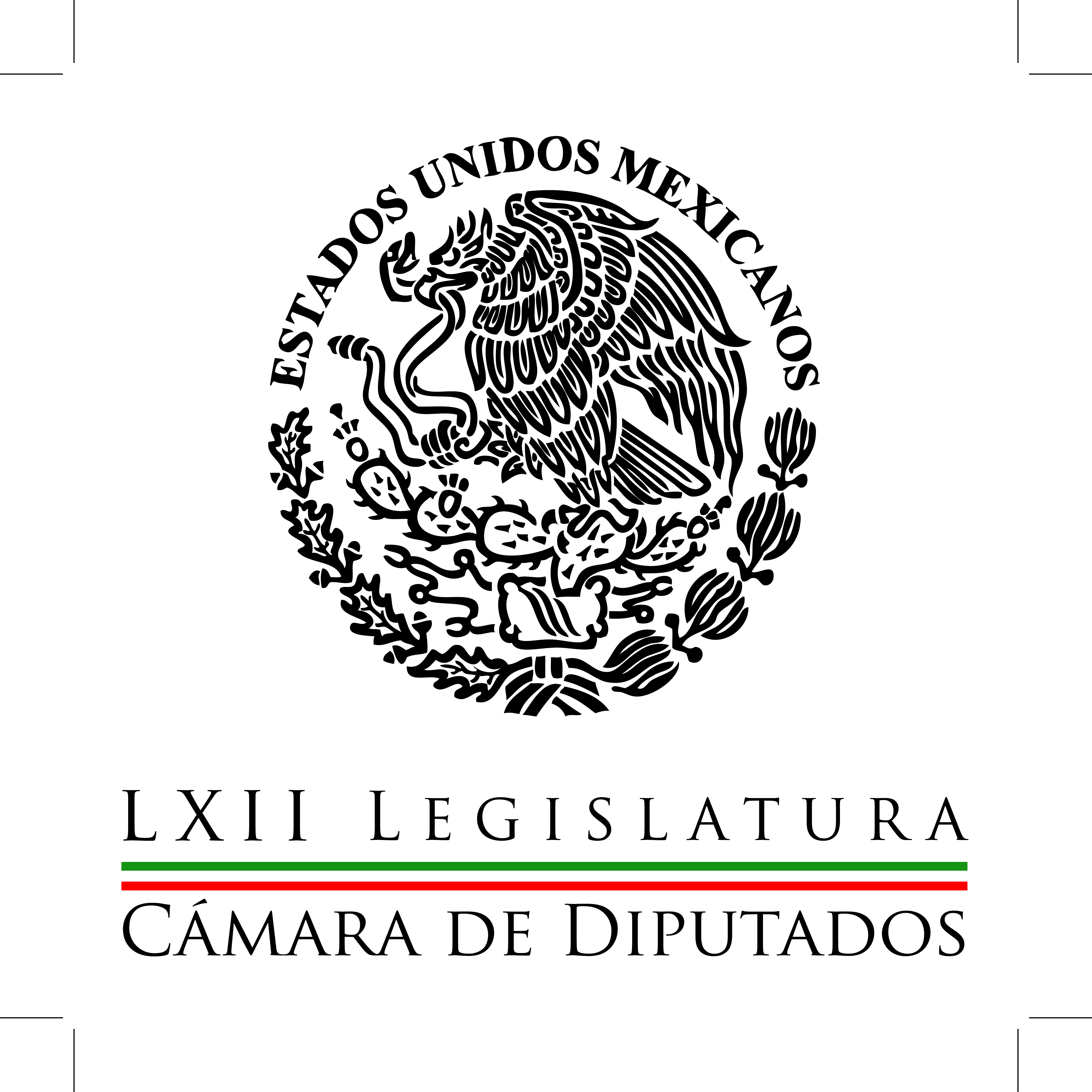 Carpeta InformativaPrimer CorteResumen: Manlio Fabio Beltrones: Completas reformas económicas transformadoras  Marco Antonio Bernal: Aprobación de la Reforma Energética en su conjunto  Martha Gutiérrez: Aprobación de la reforma energética  Senadores remiten a Ejecutivo última minuta energética Enrique Galván: Neme ofrece disculpa a usuarios de IAVE Promulgará el Ejecutivo leyes reglamentarias en próximos días 07 de agosto de 2014TEMA(S): Trabajo LegislativoFECHA: 07/08/14HORA: 7:04NOTICIERO: En los Tiempos de la RadioEMISIÓN: Primer Corta ESTACION: 103.3 FMGRUPO: Fórmula 0Manlio Fabio Beltrones: Completas reformas económicas transformadoras  Manlio Fabio Beltrones, colaborador: Muy buenos días. Como he dado cuenta en anteriores ocasiones, en la Cámara de Diputados nos propusimos trabajar intensamente al priorizar las reformas que el país necesita con urgencia para crecer, generar empleo y bienestar para la población. Hoy, es muy importante que les comente que con la aprobación del marco reglamentario de la Reforma Energética, que concluimos el fin de semana pasado, hemos cumplido con la parte sustantiva de esa tarea fundamental. Al aprobarla, los diputados completamos un ciclo de reformas económicas transformadoras que tendrán un efecto multiplicador en la productividad nacional y en el crecimiento económico, por eso es tan relevante que hayamos concluido su proceso legislativo. Tocó también a la Cámara de Senadores hacer lo propio para juntos, como Congreso de la Unión, darle vida a estas reformas. Me refiero, además de la Reforma Energética, a la de Telecomunicaciones, a la de Competencia Económica y a la Financiera que ya fueron publicadas por el Ejecutivo Federal. Es importante destacar que la energía y las telecomunicaciones son como el flujo sanguíneo y el sistema nervioso que mueven cualquier economía en la actualidad; mientras que el sector financiero y la regulación de los actores económicos son instrumentos que amplían las oportunidades de financiamiento y establecen una cancha pareja y reglas claras para todos los jugadores. Esto es lo que viene junto con una economía moderna y un país que aspira a competir. Con ello, se evitan los monopolios, se estimula la actividad económica y se diversifican las opciones de bienes y servicios con calidad y precios accesibles en favor de los consumidores. Por eso decimos que esas reformas serán el pibote para la recuperación del crecimiento y el incremento en la productividad, la competitividad nacional y el empleo. Recordemos, porque lo hemos reflexionado en anteriores ocasiones, que era necesario abordar estas reformas en conjunto pues están estrechamente relacionadas. Además, el acceso a energía eléctrica y gas con un menor costo, será determinante para elevar la productividad de las empresas e incrementar las inversiones y con más inversiones, habrá más empleos, no sólo en esos sectores sino en el conjunto de la economía porque energía y telecomunicaciones son sectores de gran dinamismo y desarrollo tecnológico aquí y en el mundo entero. Por eso, el presidente Enrique Peña Nieto ha dicho que se trata de transformar al país, no simplemente de administrarlo porque con un crecimiento sostenido y sustentable y mercados competitivos habrá un desarrollo equitativo que beneficie a la gente y no reproduzca más la pobreza y la desigualdad social y regional que, desafortunadamente, aún vemos en México. Con estas reformas, nos encaminamos entonces a una etapa superior de desarrollo y bienestar social, de eso no deben tener duda, para eso estamos trabajando, para que las cosas buenas sucedan en nuestro México. 3’ 05”, Ma.m. TEMA(S): Trabajo LegislativoFECHA: 07/08/14HORA: 06:37NOTICIERO: Fórmula Detrás de la NoticiaEMISIÓN: Primer CorteESTACION: 104.1 FMGRUPO: Fórmula0Marco Antonio Bernal: Aprobación de la Reforma Energética en su conjunto  Sofía García Guzmán (SGG), conductora: Esta es ahora una entrevista de Ricardo Rocha con el legislador del PRI, Marco Antonio Bernal, presidente de la Comisión de Energía de la Cámara de Diputados, sobre la ya recién aprobada Reforma Energética en el recinto legislativo. Ricardo Rocha (RR), conductor: Diputado Marco Antonio Bernal, presidente de la Comisión de Energía de la Cámara de Diputados, antes que nada, muchas gracias por esta conversación. Marco Antonio Bernal (MAB), presidente de la Comisión de Energía de la Cámara de Diputados: Al contrario, gracias a ti por la invitación. RR: Si tuvieras que escribir un título para este capítulo de la historia contemporánea de México sobre la Reforma Energética en su conjunto, ¿cómo lo titularías? MAB: "El gran salto de México". RR: ¿El gran? MAB: Salto de México. La reforma implica muchísimas cosas, pero un elemento fundamental, finalmente cambiamos nuestra manera de ver el sector energético. Después de verlo siempre como un instrumento de recaudación fiscal, como símbolo de muchas ataduras del país, finalmente nos atrevimos a cambiarlo y garantizamos lo que a los mexicanos les preocupa, que los recursos que están en el subsuelo sigan siendo de los mexicanos. RR: Ahora, para un país cuyas prospectivas no son en este momento optimistas por una razón o por otra, los regímenes, algunos priistas, particularmente los dos panistas recientes, generaron cada vez un mayor número de pobres. Tenemos un número muy importante de los 110 millones que somos, 60, dicen algunos; 50, nada más, dicen otros, son pobres, 20 ó 30 millones de hambrientos, ocho millones de "ninis". Efectivamente, creo que muchos coincidimos en que no hay otra posibilidad de cambiar el destino de este país que no sea un uso inteligente, moderno y por qué no, patriótico del petróleo, ¿por qué ahora sí habríamos de creer que esta reforma puede ser el gran instrumento para cambiar el destino de este país? MAB: Bueno, yo creo que por dos razones elementales y fundamentales. Uno, sí es cierto, la desigualdad es un fenómeno mundial, no es privativo de México. Este país no puede ni tiene los recursos... Primero, no puede seguir adelante con ese nivel de desigualdad y, dos, ahorita no tiene los recursos para enfrentarla con eficacia y, en segundo lugar, combinado a esto, hay una revolución energética en el mundo, hay un cambio fundamental en los energéticos que no sabemos hasta cuánto te va a durar o cuánto va a cuajar, pero la energía empieza a ser el pibote de varias cosas en la economía, de la productividad, del crecimiento económico y del empleo. Con energía impactas todas las ramas de la economía. Si tú combinas estas dos cosas, entonces, estaremos en posibilidad, ya no es un problema de voluntad política, es un problema de necesidad política y es un problema de viabilidad del país, o empezamos a resolver nuestros graves problemas de desigualdad o seremos una sociedad inviable en los próximos 20 años. RR: Ahora, durante el debate con los partidos de izquierda, representados en el Congreso, en la Cámara de Senadores y en la de Diputados, bien lo sabes, ha habido señalamientos de que ésta es la desnacionalización de la energía, particularmente, de la industria petrolera; que es un retroceso para el país; que se perderá la soberanía y que se entregan los recursos energéticos, particularmente el petróleo, a la inversión privada, sobre todo a la extranjera, ¿es así? MAB: Pues mira, en el mundo sólo quedan dos naciones con esa mentalidad o quedaban dos naciones con esa mentalidad. Una es Corea del Norte y el otro era México. Todo mundo sabe que la complejidad y la tecnología que requieres para explotar el petróleo, que ya no es barato, que es caro ahora sacarlo es caro y difícil, riesgoso, requiere de asociaciones, lo hacen todos los países del mundo, te digo, salvo México y Corea, que éramos los únicos que quedaban. Entonces, ahora solamente esperamos, queda Corea, pero no hay manera, no hay manera. El petróleo barato se nos acabó. Tenemos que ir a correr riesgos. RR: Se agotó Cantarell. MAB: Se agotó Cantarell y no solamente Cantarell, se agotó el potencial en esas zonas de extracción de petróleo barato. Entonces, es más difícil, tecnológicamente más costoso y los riesgos son mayores. Entonces, ningún país y ninguna empresa se va solita a ese tipo de exploración-explotación. RR: A ver, en sentido contrario, para que la cosa sea pareja, ¿por qué afirmas tú particularmente en tus declaraciones que las leyes secundarias recién aprobadas están en concordancia con el espíritu original de la reforma constitucional y que se garantiza, efectivamente, que la nación mexicana seguirá siendo preponderante sobre sus recursos? MAB: Bueno, porque establecimos las previsiones para ello. Uno, constitucionalmente, los recursos siguen siendo del Estado mexicano, del pueblo de México. Dos, establecimos lo que no habíamos hecho en anteriores aperturas de mercado, primero establecimos los órganos de regulación que van ayudarnos a regular estos mercados. RR: Por cierto, no son demasiados. MAB: No. Son dos nada más, básicamente. De la Comisión Nacional de Hidrocarburos y la Comisión Reguladora de Energía. RR: Pero habla también de una coordinación, entiendo. MAB: Bueno, hay una coordinación que le dé congruencia a las políticas públicas, un Consejo de Energía que... Pero los órganos operativos son dos, es la Comisión Nacional de Hidrocarburos y la Comisión Reguladora de Energía, básicamente. Y te decía, entonces y tú tienes otra previsión adicional, sí. Vamos a cobrarle impuestos a las empresas como se les cobra en cualquier parte del mundo, van a pagar lo mismo Pemex que las otras. Estamos hablando de un pago de impuestos aproximado de 65 por ciento, eh. No es barato, eso para cualquier empresa es una buena carga fiscal. Es más o menos lo que se hace en la mayor parte de los países, es el nivel. Tenemos que ser competitivos hasta en eso. RR: Siempre se ha dicho que le apretábamos demasiado el pescuezo a esta gallina de los huevos de oro. ¿Es suficiente? MAB: Yo creo que sí. Yo creo que esa proporción es suficiente, le deja a Pemex recursos, las empresas es atractiva su inversión, van a venir a invertir, es lo que se cobra en la mayor parte de los países. RR: Ahora, ¿por qué absorber los pasivos de Pemex y Comisión Federal de Electricidad? Un millón de millones 300 mil y tantos millones... O tal vez más entre las dos... A pesar de las historias de corrupción y corruptelas que se han dado en diferentes administraciones y, particularmente, en sus sindicatos. ¿Por qué era necesario? MAB: Mira, te lo conectó con el final de lo que te iba a comentar en la anterior pregunta. Otra de las ganancias que tenemos es que las cosas se quedan aquí, que las empresas que inviertan tienen que tener domicilio fiscal en México. Dos, están sometidas a leyes mexicanas. Eso está en la ley y vendrá en los contratos. Paso a lo de los pasivos. ¿Por qué razón? A ver, un pasivo laboral tiene que ver con pensiones y jubilaciones básicamente. ¿Cómo mides lo que necesitas para pensionados y jubilados? Pues haces una corrida actuarial. ¿Qué quiere decir una corrida actuarial? Yo digo, bueno, Ricardo Rocha tiene tal edad, la expectativa de que siga trabajando son de tantos años, su salud... RR: Diputado, entiendo que ése sea en sentido figurado, ¿verdad? MAB: Muy figurado, Ricardo. Muy figurado. RR: Correcto. MAB: Bueno, entonces uno hace la corrida. Bueno, me va a costar tanto, en los próximos 30 años esto me va a costar tanto. De ahí viene el 1.6 billones, no es que ahorita lo deba Pemex. Entonces, tú la mandas a competir al mercado, entonces no puede competir con esa carga actuarial. Entonces, la deuda ya es deuda del gobierno mexicano, porque es el dueño de la empresa. Entonces lo único que dice es: "Bueno, esto que ya es deuda se lo quito de los pasivos de Pemex y los paso a quien corresponde, que es el Estado mexicano", pero no te llevas todo, te llevas la proporción de ahorro que la propia empresa genere. Pemex tendrá que ponerse de acuerdo con su sindicato y ver qué tantos pueden ahorrar en esa corrida de 30 años y si se ahorran diez, el Estado mexicano asume diez, si se ahorran 15, entonces asumen 15; pero no estamos hablando de eso como dice la izquierda de que vamos a tener una deuda de 1.8 billones de pesos inmediatamente. RR: El Pemexproa. MAB: Es una falsedad, es también como cliché para hacer publicidad para ellos, pero es totalmente falso. RR: Finalmente, ¿para cuándo veremos los beneficios? Creo que todos somos un público sensible, informado y tampoco creemos que el día de mañana estarán las gasolinas a mitad de precio, que va llegar la tarifa de la luz igual con un porcentaje de baja en el costo de la tarifa, pero ¿para cuándo se espera que puedan estos instrumentos significar un motor para el desarrollo, para la generación de empleos y, por qué no, también para servicios más accesibles? MAB: Yo creo que lo podremos ver en el 2016 y con toda plenitud en el 2018. Son inversiones que llevan tiempo, maduración, pero en 2016 empezarás a ver los efectos de nuevas inversiones, quizá de más alternativas en el caso de la gasolina, a lo mejor ya tendremos la posibilidad de ver el impacto que tiene el gas en la producción de energía eléctrica. RR: Ahora, sí finalmente, a reserva de lo que quiera puntualizar, antes del 2018 y del 2016 está el 2015. ¿Están ustedes los priistas y sus aliados dispuestos a pagar los costos políticos de aquí al 2015? Tendremos renovación de 15 gubernaturas, del Congreso, la Cámara de Diputados, elecciones de presidencias municipales y congresos locales, en fin. ¿Están ustedes conscientes de ello? MAB: Sí, estamos perfectamente conscientes, pero teníamos que hacerlo. Si hubiéramos hecho un cálculo electoral este país no seguiría marchando. Tú puedes paliar una economía por un lapso corto de tiempo, pero si tú no resuelves sus problemas, estas condenando a la sociedad mexicana y a la economía mexicana a seguir teniendo estos crecimientos mediocres que hemos tenido en los últimos 15, 20 años, entonces es necesario que lo hiciéramos. Estamos conscientes, vamos explicarle a la gente, vamos a plantear con claridad por qué hicimos las cosas. Yo soy un firme convencido de que la reforma de reformas del presidente Peña Nieto es la de energía y estoy convencido de que había que dar este paso, si no, esta economía no puede salir adelante. Quizá el Presidente no va a ver los frutos plenos de esta reforma, pero yo creo que ésa es la apuesta o ésa es la diferencia entre hacer política a secas y hacer una política pensando en lo que puede ser el futuro de México. RR: ¿Algo más que puntualizar que no haya preguntado, diputado, para quienes nos están viendo y escuchando y tal vez se pregunten por qué habla así? MAB: Lo que te diría es que las cosas ya no podían estar así y simple y sencillamente hicimos la apuesta de esta reforma, la hicimos conscientes de todos los riesgos que ello tiene, pero la hicimos pensando que a la gente le vaya mejor, que la gente sienta los beneficios de esta reforma en lo que a todo mundo nos importa, en sus bolsillos. RR: Diputado Bernal, gracias, gracias por esta conversación. MAB: Al contrario Ricardo. RR: Gracias, este espacio se queda abierto. SGG: Ya escuchó y justamente después de que ayer en la noche fue aprobada en su totalidad toda las leyes secundarias. Duración 14’08’’, nbsg/m. TEMA(S): Trabajo LegislativoFECHA: 07/08/14HORA: 6:33NOTICIERO: En los Tiempos de la RadioEMISIÓN: Primer Corta ESTACION: 103.3 FMGRUPO: Fórmula 0Martha Gutiérrez: Aprobación de la Reforma Energética  Martha Gutiérrez, colaboradora: México vive momentos históricos. En la Cámara de Diputados aprobamos, con modificaciones, el conjunto de dictámenes de la reforma energética enviados por el Senado de la República quien ya avaló algunos de los cambios propuestos y está pendiente de aprobación, el tema presupuestal enviado por esta Cámara. Este hecho es sin duda, un parteaguas en el desarrollo económico y social de nuestro país, ya que durante décadas tuvimos un modelo energético, que utilizó el petróleo únicamente como fuente básica de la recaudación fiscal del presupuesto público, lo cual imposibilitó el crecimiento de Pemex y del sector energético. La producción de gas, electricidad y gasolina, se hizo altamente costosa e ineficiente y los yacimientos petrolíferos empezaron a agotarse. Con esta reforma energética estamos construyendo un nuevo modelo en el que Pemex y la CFE serán más competitivas. Abrimos la inversión privada de capitales y de nuevas tecnologías y se vigilará que las actividades del sector se desarrollen bajo criterios de equidad social, productividad, sustentabilidad de conservación y protección al medio ambiente y se establecen las sanciones correspondientes a quien cometa actos irregulares. Además de que los recursos que se obtengan serán distribuidos, para beneficio de todas las regiones del país y se destinarán fondos al ahorro de largo plazo, con total transparencia. En el grupo parlamentario del PRI sabemos que vienen tiempos mejores, y estamos convencidos que enfrentar, junto con el Presidente de la República el reto de impulsar los cambios necesarios, para transformar a México. Es preciso señalar que jamás, bajo ninguna circunstancia pondremos en riesgo, ni la soberanía del país, ni el bienestar de los mexicanos. Como legisladora y como mexicana me siento muy honrada de haber participado en la aprobación de esta reforma, porque más allá de las diferencias y descalificaciones prevaleció el compromiso y el amor por México. INFORMACIÓN GENERALTEMA(S): Trabajo LegislativoFECHA: 07/08/14HORA: 6:50NOTICIERO: Grupofórmula.comEMISIÓN: Primer Corta ESTACION: onlineGRUPO: Fórmula 0Senadores remiten a Ejecutivo última minuta energética El pleno de la Cámara de Senadores turnó al Ejecutivo federal el último paquete de leyes energéticas, que incluye las transferencias del Fondo Mexicano del Petróleo y la posibilidad de que se asuma parte proporcional de los pasivos laborales de Pemex y la Comisión Federal de Electricidad. Con 78 votos a favor y 26 en contra, los legisladores aprobaron en lo general y lo particular la reforma que adiciona y deroga diversas disposiciones de las leyes Federal de Presupuesto y Responsabilidad Hacendaria, y General de Deuda Pública.Tras más de 11 horas de debate, el presidente de la Mesa Directiva de la Cámara alta, Raúl Cervantes Andrade, indicó que este último paquete de leyes secundarías se turnará al Ejecutivo federal para los efectos constitucionales correspondientes.El proyecto establece que el gobierno federal podrá asumir una proporción de la obligación de pago de las pensiones y jubilaciones en el curso de pago, así como las que corresponden a los trabajadores en activo de Petróleos Mexicanos y sus organismos subsidiarios.Ello, siempre y cuando dentro del año siguiente a la entrada en vigor del presente decreto, Pemex alcance un acuerdo para modificar el contrato colectivo de trabajo aplicable en la empresa y en los organismos subsidiarios, y modifique el Reglamento de Trabajo del Personal de Confianza.Por ello, el gobierno federal podrá asumir una proporción de la obligación de pago a cargo de la CFE de las pensiones y jubilaciones que corresponden a sus trabajadores que fueron contratados hasta el 18 de agosto de 2008.También, siempre que dentro del año siguiente a la entrada en vigor del presente decreto la CFE alcance un acuerdo para modificar el contrato colectivo de trabajo y el Manual de Trabajo de los Servidores Públicos de mando.Asimismo, la Auditoría Superior de la Federación (ASF) deberá realizar una auditoría específica a los fondos de pensiones y jubilaciones de las empresas, con el objeto de identificar las características del pasivo laboral referido, y en caso de detectar actos ilegales, proceder al financiamiento de responsabilidades.Durante el debate, la senadora priista, María Lucero Saldaña, aseguró que esta es una de las reformas más importantes para el país, donde las entidades federativas no perderán participaciones por las modificaciones al régimen fiscal de Pemex y no hay ninguna posibilidad de que existan afectaciones.Para su compañera de bancada, Diva Hadamira Gastélum Bajo, el dictamen presenta mejoras a la utilización de los ingresos petroleros de manera transparente y con base en la Ley de Transparencia y Rendición de Cuentas que establece publicitar de manera oportuna el empleo de los recursos y de los ingresos en los temas petrolero y energético.El senador Manuel Cavazos Lerma destacó que las leyes secundarias son el sustento de la reforma energética, pues buscan maximizar la renta petrolera, y consideró que el presidente de la República fue valiente al presentar las reformas.A su vez, el panista Jorge Luis Lavalle Maury precisó que los subsidios no pueden ser eliminados, pues se encuentran amparados en la Constitución.Los cuales apuestan por tener un sistema de generación de energía eficiente en su transmisión y distribución, lo que reducirá los costos y con ellos disminuirán los subsidios.En ese sentido, el senador del Partido Acción Nacional, Francisco Salvador López Brito, precisó que el retiro de lo que tiene que ver con el tema de los subsidios es porque le corresponde al Ejecutivo hacerse cargo de dicha tarea.Mientras que el perredista Mario Delgado cuestionó que en el tema de las pensiones, si los pasivos laborales de Pemex ya son deuda pública por qué no se reportan, y lo que se está realizando no es la única solución que existe, pues se podría plantear un sistema contributivo, diferente a las Afores.Al concluir los trabajos del cuarto periodo extraordinario de sesiones del Senado de la República, el perredista Miguel Barbosa Huerta señaló que los primeros efectos de la reforma energética serán el aumento del costo de los combustibles, despidos de trabajadores y el desmantelamiento de Pemex y la CFE. MA.m. TEMA(S): Trabajo LegislativoFECHA: 07/08/14HORA: 7:45NOTICIERO: Noticias MVS EMISIÓN: Primer Corta ESTACION: 102.5 FM GRUPO: MVS 0Enrique Galván: Neme ofrece disculpa a usuarios de IAVE Enrique Galván Ochoa, colaborador: El Gobierno Federal dio la cara ayer por el primer compadre del país, como llaman algunos de sus trabajadores al director de Capufe, Benito Neme Sastré. Hubo una reunión de prensa a la que inclusive asistió Eduardo Sánchez Hernández, el vocero oficial del Gobierno Federal, ni más ni menos. En concreto, se informó que será hasta el día 1° de noviembre cuando se tendrá consolidado todo el proceso de conexión de interoperabilidad -le llaman- de los varios sistemas de peaje de las autopistas de la República. Pero -y ésta es una buena noticia- a partir del lunes 11 de agosto, el próximo lunes, se podrá utilizar en toda la red de autopistas administradas por Capufe, tanto los TAG IAVE anteriores como los nuevos TAG IAVE Capufe, que actualmente comercializa la empresa Telepeaje Dinámico. El director de Capufe, Benito Neme Sastré, ofreció una disculpa pública a los usuarios afectados por el desbarajuste. Dijo que después de nueve años con la empresa 1+D (sic), se iniciaron las gestiones para operar con una nueva compañía que ofreciera tecnología de vanguardia. La licitación -dijo- se realizó de manera transparente y participaron 29 empresas, seis consorcios y no hubo ninguna queja por parte de algunos de alguno de estos grupos. Sin embargo, el dictamen de la testigo social que intervino en la licitación no coincide en todo con lo dicho por Neme Sastré. No dijo Neme Sastré que curiosamente fue favorecida una empresa ligada al Grupo Atlacomulco, propiedad del empresario Roberto Alcántara, y que se detectaron algunas irregularidades. 2’ 15”, Ma.m. TEMA(S): Trabajo LegislativoFECHA: 07/08/14HORA: NOTICIERO: Grupofórmula.comEMISIÓN: Primer Corta ESTACION: onlineGRUPO: Fórmula 0Confía presidente del INE que millones votarán en 2015 El consejero presidente del Instituto Nacional Electoral, Lorenzo Córdova, llamó a fortalecer el sistema de partidos y confió que en 2015 millones de ciudadanos acudirán a las urnas.Al participar en la presentación del libro "Así nació Acción Nacional", consideró que el sistema de partidos en su conjunto atraviesa por una crisis de credibilidad que se puede observar cotidianamente en los ejercicios de opinión pública.Expresó que ello es preocupante porque todas las instituciones fundamentales de la democracia gozan hoy de poco aprecio ciudadano.Expuso que la gran paradoja es que "seguimos teniendo índices de participación política, tal vez no los más deseables pero sí consistentes y estoy convencido que el próximo año millones de ciudadanos acudirán a las urnas a expresar libremente sus preferencias político ideológicas".Ante decenas de panistas encabezados por Gustavo Madero, dirigente nacional del PAN, indicó que todo esto fue reconocido en las recientes discusiones de la reforma política-electoral y que justificaron la creación de una Ley General de Partidos Políticos."El fortalecimiento de ellos para enfrentar la crisis de credibilidad, que no es propia de México sino de todas las democracias, es algo que debe ocuparnos y creo que parte de la misma tiene que ver con la precarización ideológica que hoy caracteriza al conjunto de partidos", apuntó.Por ello, resaltó, "si queremos fortalecer al sistema de partidos le corresponde a todos y cada uno de ellos en su ámbito interno, reivindicar, redefinir y colocar en el centro de la disputa electoral los programas y los planteamientos ideológicos que le dan razón de ser y los distinguen".Manifestó creer que es algo que ocurre en todo el mundo y que "no puede caer de lo alto, sino que debe remediarse a la luz de una intensa discusión al interior y cada uno de los partidos.Se dijo convencido que "en la medida en que logremos colocar en las contiendas electorales contrastes entre los distintos partidos políticos a partir de sus respectivas plataformas ideológicas, lograremos contrarrestar la mala imagen de los partidos y fortalecer el sistema".Por otra parte, señaló que la razón de ser que un sistema democrático tenga varios partidos políticos pasa por la diversidad ideológica que caracteriza una sociedad plural.Finalmente, manifestó que el PAN en este libro muestra una dimensión doctrinaria que es ejemplo de algo que cada partido debe repensar, ya que una democracia requiere institutos políticos fuertes. Ma.m. TEMA(S): Trabajo LegislativoFECHA: 07/08/14HORA: NOTICIERO: Grupofórmula.comEMISIÓN: Primer Corta ESTACION: onlineGRUPO: Fórmula 0Promulgará el Ejecutivo leyes reglamentarias en próximos días El presidente Enrique Peña Nieto celebró la aprobación de las leyes reglamentarias de la reforma energética y confirmó que las promulgará en los próximos días.Mediante su cuenta en Twitter @EPN, el mandatario aseguró que se dio un gran paso para el futuro de los mexicanos y subrayó que así "aprovecharemos mejor y de forma sustentable nuestros recursos energéticos".Además, sostuvo, "produciremos energía limpia y de bajo costo, empleos bien remunerados y garantizaremos la protección de nuestro medio ambiente".Apuntó que se han sentado las bases para una nueva etapa de desarrollo y bienestar para las familias mexicanas, así como para "un México más competitivo y próspero". Ma.m. TEMA(S): Trabajo LegislativoFECHA: 07/08/14HORA: NOTICIERO: Grupofórmula.comEMISIÓN: Primer Corta ESTACION: onlineGRUPO: Fórmula 0Propuesta de salario digno es parte de la doctrina del PAN: Madero El presidente nacional del PAN, Gustavo Madero Muñoz, descartó que la propuesta de impulsar un salario mínimo digno sea una idea prestada de la izquierda, pues aseguró que desde 1939 fue planteada por su partido como parte de su doctrina."No nos vengan con cuentos de que estamos improvisando y tomando ideas prestadas de otros partidos", expresó durante la presentación del libro "Así nació Acción Nacional", en el marco de la celebración del 75 aniversario Partido Acción Nacional (PAN).Incluso, agregó, desde la plataforma electoral que utilizó el partido para el registro de candidatos a legisladores en 2012 se establece que los salarios deben decidirse con criterios de justicia y de equidad, no sólo con base en el mercado.Por ello, debe quedar claro que Acción Nacional no tiene una visión de la economía mercantilista sino para el hombre, porque "somos un partido humanista", resaltó.Luego, entrevista al término del acto, Madero Muñoz reiteró que la propuesta de llevar a cabo una consulta popular para establecer un salario mínimo digno, es consistente con la visión humanista de Acción Nacional."Nosotros nos alejamos de cualquier visión de la economía y del trabajo como una mercancía y creemos que la economía debe de ser para el servicio del hombre y la dignidad de las personas, y por eso es tan importante que haya un salario mínimo digno y justo", agregó.Estableció que el salario mínimo justo es un derecho humano y "a mucha gente se le ha olvidado que los derechos humanos son una obligación y hay que cumplirlos y respetarlos".Sobre por qué el PAN no había impulsado la propuesta desde 2012, dijo que "lo estamos haciendo en esta legislatura a través de una consulta popular, que es el mecanismo más directo para cambiar y solucionar esta realidad".También justificó que "se necesita mayoría y no la tengo en el Congreso, ya que el PRI es un partido que tiene los votos suficientes para vetar todas las propuestas que no quiera y así lo ha hecho históricamente".Señaló que para solicitar la consulta popular se requieren un millón 750 mil firmas y se espera lograr esta meta este mes, por lo que se ha convocado a todos los estados y se están desplegando todos los esfuerzos para recopilarlas.Resaltó que la consulta popular es el mecanismo de democracia directa e idónea, por lo que lo importante no será cómo responderán las personas, pues sabemos que lo harán favorablemente, sino que ésta será vinculante para las autoridades.Acerca de si se sumaría a la propuesta que hace el jefe del gobierno capitalino, Miguel Ángel Mancera, de llevar a cabo un debate nacional sobre el tema, Madero Muñoz dijo que "no queremos más que haya una consulta nacional, que se firme y pueda votarse el 7 de junio de 2015".Lo anterior, dijo, para que el salario mínimo deje de ser usado con una visión que distorsiona y desnaturaliza el objetivo constitucional del mismo. Ma.m. Carpeta InformativaSegundo CorteResumen: González Morfín notifica clausura de periodo extraReformas tendrán efecto multiplicador en la productividad: BeltronesFernando Rodríguez Doval: Hoy no Circula necesita un rediseñoEmilio Gamboa Patrón: Reforma Energética benéfica para Pemex y CFE Emilio Gamboa: Se concluyó el proceso de aprobación de las leyes secundarias de la Reforma EnergéticaJorge Luis Preciado: Aprobación de la Reforma Energética Miguel Barbosa: Aprobación de la Reforma Energética David Penchyna: Aprobación de la Reforma Energética Dolores Padierna: Aprobación de las leyes secundarias de la Reforma EnergéticaReconocen a legisladores por aprobación de leyes secundariasPGJDF continúa investigación por el caso Gutiérrez de la Torre Mujeres de Hierro lamentan espaldarazo de Camacho a Gutiérrez de la TorreDesmantelan grupo delictivo que robaba a Pemex 2 millones de litros de gasolina al mes Cuauhtémoc Cárdenas: Campaña para llamar al votó en contra de la reforma Federico Arreola: Réplica a las declaraciones de Miguel Ángel Yunes sobre video que lo exhibe presuntamente traficando dineroFederico Arreola: Video que exhibe presunto tráfico de dinero entre Miguel Ángel Yunes y Miguel MartínezMiguel Ángel Yunes: No sé si a Federico Arreola lo contrataron o lo sorprendieron con la grabaciónMiriam Grunstein: Aprobación de la Reforma Energética Samuel González Ruiz: Aprobación de la Reforma Energética 07 de agosto de 2014TEMA(S): Trabajo legislativo FECHA: 07/08/14HORA: 12:54NOTICIERO: El UniversalEMISIÓN: Segundo Corte  ESTACION: onlineGRUPO: El Universal 0González Morfín notifica clausura de periodo extraEl presidente de la Cámara de Diputados, José González Morfín, notificó la clausura del cuarto periodo de sesiones extraordinarias en San Lázaro, iniciado el pasado lunes 28 de julio y convocado para abordar la legislación secundaria en materia energética.A través de un aviso publicado en la Gaceta Parlamentaria, González Morfín detalló que los temas para los que se convocó han concluido su proceso legislativo en las cámaras del Congreso de la Unión, por lo que se declara clausurado el periodo de sesiones extraordinarias iniciado el pasado lunes 28 de julio. Dictamen a la minuta por el que se expide la Ley de Hidrocarburos y se reforman diversas disposiciones de las leyes de Inversión Extranjera; Minera, y de Asociaciones Público Privadas.Dictamen a la minuta que expide las leyes de la Industria Eléctrica y la de Energía Geotérmica, y se adicionan y reforman diversas disposiciones de la Ley de Aguas Nacionales.Dictamen a la minuta por el que se expiden las leyes de Petróleos Mexicanos y de la Comisión Federal de Electricidad, y se reforman y derogan diversas disposiciones de las leyes Federal de las Entidades Paraestatales; de Adquisiciones, Arrendamientos y Servicios del Sector Público y de Obras Públicas y Servicios Relacionados con las Mismas.Dictamen a la minuta por el que expide la Ley de los Órganos Reguladores Coordinados en Materia Energética, se reforman diversas disposiciones de la Ley Orgánica de la Administración Pública Federal y se expide la Ley de la Agencia Nacional de Seguridad Industrial y de Protección al Medio Ambiente del Sector Hidrocarburos.Dictamen por el que se expide la Ley de Ingresos sobre Hidrocarburos; se reforman, adicionan y derogan diversas disposiciones de la Ley Federal de Derechos, y de la Ley de Coordinación Fiscal; y se expide la Ley del Fondo Mexicano del Petróleo para la Estabilización y el DesarrolloDictamen que reforma, adiciona y deroga diversas disposiciones de la Ley Federal de Presupuesto y Responsabilidad Hacendaria, y de la Ley General de Deuda Pública. /gh/mTEMA(S): Trabajo Legislativo FECHA: 07/08/14HORA: 12:25NOTICIERO: La Crónica EMISIÓN: Segundo Corte  ESTACION: Online GRUPO: La crónica de Hoy Reformas tendrán efecto multiplicador en la productividad: BeltronesAl aprobar el marco reglamentario de la Reforma Energética se completa un ciclo de propuestas económicas transformadoras, que tendrán un efecto multiplicador en la productividad nacional y en el crecimiento económico, sostuvo Manlio Fabio Beltrones Rivera.El coordinador de la fracción parlamentaria del Revolucionario Institucional en la Cámara de Diputados, estableció que el presidente Enrique Peña Nieto ha dicho que se trata de transformar al país, no simplemente de administrarlo.Porque con un crecimiento sostenido, sustentable y mercados competitivos, dijo, habrá un desarrollo equitativo que beneficie a la gente y no reproduzca más la pobreza ni la desigualdad social y regional que, desafortunadamente, aún vemos en México.Al comentar la aprobación de las leyes secundarias de la Reforma Energética por el Poder Legislativo, indicó que se trabajó intensamente al priorizar las reformas que el país necesita con urgencia para crecer, generar empleo y bienestar.Al aprobar las leyes reglamentarias de esta propuesta se complementa un ciclo de reformas económicas transformadoras, que tendrán un efecto multiplicador en el país.Recordó que también tocó al Senado de la República hacer lo propio, para que juntos como Congreso de la Unión, se le diera vida a estas reformas.Me refiero, añadió, además de la Reforma Energética a las de Telecomunicaciones, de Competencia Económica y a la Financiera, que ya fueron publicadas por el Ejecutivo federal.Es importante destacar, dijo, que la energía y las telecomunicaciones son como el flujo sanguíneo y el sistema nervioso, que mueven cualquier economía en la actualidad.Mientras que el sector financiero y la regulación de los actores económicos, subrayó, son instrumentos que amplían las oportunidades de financiamiento y establecen una cancha pareja y reglas claras para los jugadores.Esto es, aseveró, lo que viene junto con una economía moderna y un país que aspira a competir.Con ello, sostuvo, se evitan los monopolios, se estimula la actividad económica y se diversifican las opciones de bienes y servicios, con calidad y precios accesibles en favor de los consumidores.Por eso, estableció, decimos que esas reformas serán el pivote para la recuperación del crecimiento y el incremento en la productividad, la competitividad nacional y el empleo.Recordemos, indicó, que era necesario abordar estas reformas en conjunto, pues están estrechamente relacionadas.Además, comentó, el acceso a energía eléctrica y gas con un menor costo será determinante para elevar la productividad de las empresas e incrementar las inversiones, y con más inversiones habrá más empleos no sólo en esos sectores, sino en el conjunto de la economía, porque energía y telecomunicaciones son sectores de gran dinamismo y desarrollo tecnológico, aquí y en el mundo entero.Con estas reformas, aseguró el priísta, nos encaminamos entonces a una etapa superior de desarrollo y bienestar social, de eso no deben tener duda y para eso estamos trabajando, para que las cosas buenas sucedan en nuestro México. /gh/mTEMA(S): Trabajo LegislativoFECHA: 07/08/14HORA: 08:13NOTICIERO: EnfoqueEMISIÓN: Segundo CorteESTACION: 100.1 FMGRUPO: NRM0Fernando Rodríguez Doval: Hoy no Circula necesita un rediseñoEn entrevista con Enfoque, el diputado del PAN, Fernando Rodríguez Doval, compartió que su partido ha notado que el programa Hoy no Circula necesita un rediseño, pues no ha dado los resultados para los que fue propuesto. Recordó que en el año 1989, cuando fue implementado, circulaban aproximadamente un millón 800 mil autos, mientras que hoy lo hacen casi el triple de vehículos, lo que ha dado como consecuencia que la velocidad de la circulación haya declinado. Explicó que por lo anterior, la actual administración del DF optó por ampliar las restricciones de dicho programa, lo que ha afectado a quienes tienen menores ingresos, ante lo cual el PAN ha pedido al Jefe de Gobierno, Miguel Ángel Mancera, que decline estas medidas que sólo han afectado la economía de la capital. De igual forma, se solicitan respuestas en materia de transporte público y combate a la corrupción en los Verificentros, por lo cual coches que contaminan siguen circulando. Añadió que se pide que el Hoy no Circule funcione con base en las emisiones que emita el auto y no en la antigüedad de éste, lo cual se ha planteado en Acción Nacional. Remarcó que no se pueden tomar decisiones simplistas como lo ha hecho Mancera, quien además emprendió estas acciones mientras la Línea 12 del Metro permanece cerrada. En cuanto al salario mínimo, el diputado blanquiazul dijo que se trata de un tema sobre el que se debe reflexionar, pues se trata de uno de los más bajos del mundo, por lo que se debe abordar esta discusión, la cual no es patrimonio de la izquierda como los integrantes de esa corriente han señalado. Duración 5’41’’, nbsg/m. TEMA(S): Información General/SenadoFECHA: 07/08/14HORA: 09:03NOTICIERO: En los tiempos de la radioEMISIÓN: Segundo CorteESTACION: 103.3 FMGRUPO: Fórmula0Emilio Gamboa Patrón: Reforma Energética benéfica para Pemex y CFE Juan Manuel de Anda (MA), conductor: Le comentábamos un poco más temprano que el Congreso de la Unión concluyó anoche el proceso legislativo que reforma a Petróleos Mexicanos y a la Comisión Federal de Electricidad, que abre el sector energético al capital privado. Tras aprobar la última minuta, la cual incluye la absorción de pasivos laborales de ambas empresas como deuda pública, el Senado remitió las minutas al Ejecutivo federal para su promulgación. Para hablar sobre este tema saludo en la línea telefónica y le agradezco mucho que nos tome la llamada al licenciado Emilio Gamboa Patrón, coordinador de la fracción del PRI en la Cámara de Senadores. Señor licenciado, gracias por tomar la llamada, buenos días. Emilio Gamboa (EG), coordinador del PRI en el Senado: Al contrario, muy buenos días, Juan Manuel, y saludo con mucho cariño al auditorio. JMA: Gracias, senador. El miércoles 6 de agosto va a quedar inscrito en la historia como el día en que se abrió el sector energético mexicano a la modernidad y se rompió, se dejó a un lado un dogma de 76 años de que la industria petrolera era intocable y nadie podía traer sus capitales para invertir. EG: Yo estoy completamente de acuerdo. Fue un debate largo, como bien lo decías, tuvimos más de 110 horas discutiendo esto en el pleno, más de 90 días, tres meses discutiéndolo en comisiones, con especialistas, con foros y yo estoy convencido de que esta Reforma Energética es una reforma que va a beneficiar a estas dos grandes empresas mexicanas, a Petróleos Mexicanos y a Comisión Federal de Electricidad. Estas empresas, que son el nuevo concepto de empresas productivas del Estado, no dejan de ser del Estado mexicano, pero entran a la competitividad, van a tener que competir para entrar a la productividad y a la eficiencia que está esperando el mundo globalizado de todos los países. México con esta reforma entra a la globalización, entra a la eficiencia y a la competencia que está exigiendo el mercado mundial en esta materia. JMA: Senador, por momentos se pudo observar debates álgidos, debates ríspidos, que incluso pasaron por ahí a las alusiones personales; pero, bueno, a final de cuentas fue esto también en beneficio para 118 millones de mexicanos que en el futuro próximo o en el futuro cercano van a estar disfrutando de mayor inversión, de mejores empleos y mejor remunerados. EG: Estoy convencido. Mira, estoy convencido también que nunca en la historia del Congreso mexicano se había discutido un tema con tanta vehemencia, con tanta pasión, con tanta entrega, convencidos cada uno de los 128 senadores que configuramos el Senado, cada quien manifestando en lo que cree, en lo que piensa, en su visión de Estado y hubo algo que no podemos ocultar: en lo general, se aprobó por más de 90 votos, 90 votos en pro y 27 en contra, representa que el 73 por ciento, 72 por ciento del Senado de la República está a favor de esta reforma que va a tener grandes beneficios a millones de mexicanos. Y también en Cámara de Diputados. Nosotros les mandamos la minuta hace diez días, nos la regresaron con algunos cambios, les mandamos cuatro paquetes y nos devolvieron tres, una nos la aprobaron tal y como se las enviamos y tuvimos que modificar 21 leyes. Fue un trabajo serio, responsable, que creo que el gran ganador son los mexicanos y que estoy seguro que ahora tiene que ser verdaderamente eficientes el Gobierno del presidente Peña para mostrar que esto, que traducimos ya en ley, que lo único que falta es la promulgación del presidente Enrique Peña Nieto, que espero que la haga la próxima semana. Creo que no hay por qué esperar, ya tenemos una reforma al 100 por ciento y estoy convencido, lo digo de verdad, que sólo se gana en democracia, en la deliberación, en la discusión de ideas y eso es lo que pasó en el Senado en estos tres últimos meses. Felicito a los 128 senadores que configuran el Senado por su trabajo serio y responsable. No coincido con muchos, ellos no coinciden conmigo, pero esa es la democracia, esa es la pluralidad. JMA: Exactamente. Senador, ¿sería correcto decir que se refundó el Estado mexicano con las reformas que impulsó el Presidente de la República desde el inicio de su gobierno? Bueno, pues ahí está la reforma en materia de telecomunicaciones, la reforma educativa, la laboral y... EG: Son más de 18. JMA: Sí, sí, bastantes. EG: Son más de 18. Hoy en la madrugada me reflexionaba un abogado cercano a mí que hemos verdaderamente modificado en un 40 por ciento la Constitución. Voy a hacer un análisis y lo que sí te puedo decir, el presidente Enrique Peña Nieto, que es un presidente valiente, no vino a administrar México, vino a transformar este país y lo está haciendo con el Congreso. Ha tenido el talento, la sensibilidad política, la capacidad, la inteligencia de acercarse al Congreso, de estar pendiente del Congreso y lo que tú dices, hemos ido modificando más de 18 reformas constitucionales. Hemos tenido, yo creo que por primera vez en la historia del Congreso mexicano, cuatro periodos extraordinarios, todos muy ricos, éste último sobre la Reforma Energética, pero también te puedo decir que el primero que sacamos fue mucho muy importante también, cuando sacamos la Ley General de Instituciones y Procedimientos Electorales, sacamos la Ley General de Partidos Políticos. El segundo periodo fue también el cambio a los estatutos del Gobierno del Distrito Federal, que fue fundamental para que se adecuaran ellos a la reforma política. Luego la Ley de Telecomunicaciones en el tercer periodo extraordinario, que fue muy difícil, muy compleja y hoy culminamos un trabajo muy serio, muy responsable, del cual yo siento que muchos millones de mexicanos van a tener beneficios por esta reforma, que es una reforma de gran trascendencia, que mete a México a la globalidad, a la globalización, a la competitividad y que nos estamos preparando para lo que viene, que es generar mayor riqueza en el país para que México viva mucho mejor. JMA: Senador, por último, pues hablábamos hace un momento de estos debates álgidos, ríspidos que se registraron en ocasiones en el Congreso de la Unión. Pues no sé si coincida conmigo, pero un reconocimiento al coordinador de los senadores del PRD, Luis Miguel Barbosa, quien caballerosamente sale ayer a dar la cara por el senador Benjamín Robles, quien ahí se enfrascó en un incidente con el presidente de la Comisión de Energía, el priista David Penchyna. EG: Sin duda. O sea, yo creo que el senador Barbosa, el coordinador del PRD, es un hombre, es un político avezado, un hombre inteligente, un hombre de gran conocimiento. Dio una disculpa al senador Penchyna por haberse metido el senador Benjamín Robles con su padre, que su padre no vive... JMA: Sí. EG: En diciembre falleció. Quiero decirte que el padre de David Penchyna trabajó para mí, fue mi director administrativo en Fonatur y nunca tuve ninguna observación de la Contraloría General de la República, jamás tuve una observación de la Contraloría en términos administrativos. Don Pepe Penchyna, que en paz descanse, debe estar muy orgulloso de lo que él hizo en vida y muy orgulloso de lo que está haciendo su hijo, hoy como senador de la República, como presidente de la Comisión de Energía y que en gran parte este logro se debe al talento, a la capacidad y algo que tiene David Penchyna: la posibilidad de ir construyendo los acuerdos, como lo demostró en la Comisión de Energía, junto con la de Estudios Legislativos Primera, y que pudieron esas comisiones sacarlo primero y después hacer una gran defensa, un gran debate en el pleno del Senado. JMA: Le agradezco muchísimo que nos haya tomado la llamada esta mañana y muchas felicidades y un reconocimiento a todos los integrantes del Congreso de la Unión, que, con sus debates y con sus propuestas, enriquecieron estas reformas tan importantes que van a sacar o van a contribuir a sacar adelante a este país. Le agradezco muchísimo. EG: Al contrario, muy buenos días y muchas gracias. JMA: Muchas gracias. El licenciado Emilio Gamboa, coordinador de la fracción del PRI en la Cámara de Senadores. Duración 10’34’’, nbsg/m. TEMA(S): Información General/SenadoFECHA: 07/08/14HORA: 07:52NOTICIERO: La RedEMISIÓN: Segundo CorteESTACION: 88.1 FMGRUPO: Radio Centro0Emilio Gamboa: Se concluyó el proceso de aprobación de las leyes secundarias de la Reforma Energética  Sergio Sarmiento (SS), conductor: En la línea telefónica Emilio Gamboa, coordinador del PRI en el Senado de la República. Emilio, buenos días. Gracias por tomar la llamada. Emilio Gamboa (EG), coordinador del PRI en el Senado de la República: Al contrario, Sergio. Muy buenos días y muchas gracias por darme esta oportunidad. SS: Emilio, termina ya finalmente este proceso de aprobación de las leyes secundarias de la Reforma Energética, ¿cuáles son los cambios principales desde que se empezó esta discusión, hasta lo que finalmente está terminando en la ley? EG: Mira, Sergio, antes quiero decirte que para mí es un día mucho muy especial. Fue un periodo extraordinario, el cuarto del Senado de la República, aunque tuvimos cuatro y medio, porque hicimos un lapso, mientras la Cámara de Diputados revisaba la minuta que nosotros le habíamos enviado de los cuatro paquetes que les enviamos. Te quiero recordar, son modificación a 21 leyes, divididos en siete paquetes, cuatro que nosotros iniciamos, que mandamos a la Cámara de los Diputados. De los cuatro, uno solo fue aprobado y fue enviado ya al Ejecutivo; y tres que volvieron a Cámara de Senadores; y tres más que nos enviaron ellos sobre ingresos y presupuestos. ¿Qué te diría que creo que son los beneficios de esta reforma? Para mí son muchos. México se transforma, sin la menor duda, Sergio. Creo que te garantiza la propiedad de la nación sobre los hidrocarburos. Se debatió demasiado, durante más de 110 horas, durante más de tres meses, esto. Y se estuvo diciendo ahí que vendíamos Pemex, que vendíamos Comisión Federal de Electricidad, que éramos vende patrias, traidores a la patria. Yo creo que estamos entrando a la época de la globalización, no nos podemos alejar de ella, tenemos que ser mucho más competitivos. Hacemos dos empresas, todavía, sin duda alguna, con muchos problemas, pero con mucho más facilidades para que sean mucho más eficientes, que sean mucho más productivas y que sean mucho más independientes presupuestalmente. Yo te diría que va a haber muchos más empleos para los mexicanos, al generarse mayor inversión. Y cuando dicen que va a venir la inversión extranjera, yo también creo y estoy convencido que la inversión nacional, la mexicana, la de los empresarios nacionalistas va a meterse a este rubro de hidrocarburos y de electricidad. Guadalupe Juárez Hernández (GJH), conductora: Hola, ¿cómo estás? Buenos días. ¿Cómo quedó el tema de los pasivos laborales de Pemex y de Comisión Federal de Electricidad?, que fue uno de los temas más polémicos y que también llamó mucho la atención de los ciudadanos. EG: A ver, los pasivos laborales es una deuda del Gobierno, se cambia nada más, en cartera estaba en Pemex y en Comisión Federal, hoy se cambia a una deuda del Gobierno, una deuda pública, pero hay que puntualizar algo, Lupita, que yo creo que es muy importante: Los derechos de los trabajadores de las empresas productivas del estado, que van a ser Comisión Federal y Pemex, serán protegidos, sin duda alguna, como lo marca la Constitución en el artículo dos, en el artículo 123. En Pemex, en el artículo noveno. Es un cambio de deuda, en vez de que lo tenga Pemex, lo va a tener el Gobierno, y ¿por qué? No es una deuda de los trabajadores, hay que puntualizar, es una deuda de esta empresa, que durante muchos años fue el presupuesto por más del 40 por ciento del presupuesto para hacer escuelas, para hacer hospitales, para hacer carreteras, para generar bienestar a los mexicanos, para generar empleos, ese fue Pemex, y fue creciendo su deuda. Y, hoy, el Gobierno para hacer una empresa o, en Comisión y en Pemex, para hacerla mucho más ágil, absorbe la deuda. No se va a pagar, es falso que lo va a pagar el pueblo mexicano. Es una deuda que ya existe, que la absorbe el Gobierno y que tendrá, sin duda alguna, beneficios para estas dos empresas productivas del Estado. SS: Emilio, ¿qué pasa con la propuesta o con el intento del PRD y de otros Partidos de Izquierda de frenar estas leyes, tanto las secundarias, como las constitucionales, en una consulta popular? EG: La van a hacer y van a tratar de llevarla a cabo. Nosotros seremos respetuosos. Esta consulta popular estará en su derecho ir la pregunta en la elección del próximo año, del 2015. Nosotros hicimos nuestro mejor esfuerzo, Sergio, para generar condiciones de productividad y de eficiencia en estas dos empresas productivas del Estado mexicano. No hay duda que la oposición hizo su mejor esfuerzo, para mí mi respeto a los 128 senadores, yo creo que todos hicieron su esfuerzo, todos trabajaron, cada quien en su reflexión, en su pensamiento, y en algo muy importante: en lo que cada uno cree y piensa que debe ser lo mejor para el país. El grupo parlamentario del PRI, el grupo parlamentario del Verde Ecologista, el grupo parlamentario del PAN pensamos que ya era necesario sin duda alguna modificar el esquema de Pemex, una empresa monopólica, y de Comisión Federal de Electricidad... SS: Emilio, perdona que te lo diga, pero hace apenas algunos años estaban ustedes en el punto de vista contrario, oponiéndose a las propuestas de apertura en Pemex, ¿por qué cambiaron? EG: A ver, a mÍ me tocó Sergio, te lo quiero decir francamente, yo en el 2000, cuando entró el Presidente Vicente Fox, que le aprobamos el 98 por ciento de todo lo que nos mandó el presidente Fox, que está ahí en el diario de los debates y está ahí en los periódicos, en la radio, en la televisión, lo único que le dijimos, habíamos perdido la Presidencia, el PRI tenía limitado, y nos condicionaba a no tocar el tema de la Reforma Energética en nuestros estatutos, y le dijimos al secretario Carstens, que estaba ahí, que todo lo que quisiera que no tuviera cambio constitucional, porque teníamos, primero, una pérdida de gobierno que había sido muy dolorosa, pero que el licenciado Labastida la aceptó porque fue clara, contundente, nos ganaron por 3.5 puntos, y teníamos la limitación de nuestros documentos básicos, y no creíamos que estábamos en condiciones los 60 senadores del PRI, en el 2000, Sergio, para modificar una reforma constitucional. Fuimos a ver el secretario de Energía, yo fui uno de ellos, y le dijimos que empezáramos a modificar algo alrededor de la Reforma Energética, sin embargo debo decirte que, por más que hicimos ver que era imposible que pasara en esos momentos, estoy hablando del 2000, 2002, 2003, 2004, el presidente Fox, sabiendo de antemano que íbamos a decirle que no había condiciones para pasar eso, mandó una reforma constitucional. Estábamos en la mejor disposición de empezar a abrir una Reforma Energética sin un cambio constitucional, como se hizo en la legislatura pasada, sin embargo mandó la reforma constitucional, y fue pretexto decir "me está parando el Congreso, no me aprueban lo que yo les mando", cuando le aprobamos el 95 por ciento de lo que envió el Presidente. Teníamos limitaciones, el presidente Peña, como candidato, se comprometió a hacer una Reforma Energética, modificamos nuestros estatutos, nuestros documentos básicos, Sergio, y por eso volvimos a tomar este tema, y creo que hoy gana México, estoy convencido de que esta reforma va a tener grandes beneficios para la mayoría de los mexicanos. SS: Yo quiero agradecerte, Emilio Gamboa, coordinador de los senadores del PRI, por haber tomado la llamada. EG: Al contrario Sergio, Lupita, muy buenos días y muchas gracias. Duración 8’59’’, nbsg/m. TEMA(S): Información General/SenadoFECHA: 07/08/14HORA: 08:03NOTICIERO: Noticias MVSEMISIÓN: Segundo CorteESTACION: 102.5 FMGRUPO: MVS Comunicaciones0Jorge Luis Preciado: Aprobación de la Reforma Energética Carmen Aristegui (CA), conductora: Como decíamos, consummatum est, consummatum est la Reforma Energética en México. Falta, bueno, la parte que tiene que ver con la promulgación, pero no hay nada en el horizonte que diga que no vaya a ocurrir lo que, se estima, va a ocurrir el lunes. Se dice por ahí que será el lunes cuando la Presidencia o el presidente Peña Nieto dé un mensaje o la ceremonia correspondiente o lo que vayan a hacer precisamente para cerrar este ciclo de reforma constitucional y ahora ya reglamentarias y secundarias en México. Es la consumación de un proceso que duró prácticamente este año, un año; empezó en agosto del año pasado, está culminando en términos legislativos en agosto de 2014 y, bueno, sabemos, lo hemos podido percatar, hemos sido partícipes de promover debates, discusiones, puntos de vista, analizar, tratar de entender qué es lo que viene para México a raíz de una decisión de este calibre y, bueno, es evidente que un tema de este tamaño divide opiniones, polariza, genera reacciones diversas. Ayer hubo en la tribuna pues expresiones duras. Bueno, a lo largo de este proceso, de los opositores a la reforma precisamente con motivo de que estaba ya a punto de concluir y concluyó, decíamos, a las 11:00 de la noche, cuando Raúl Cervantes, el senador, dio por terminado precisamente el proceso de aprobación del último dictamen ayer para concluir el proceso correspondiente de esta Reforma Energética que se ha consumado en México, con todo lo que ello significa. Oigamos voces esta mañana, démosle dimensión a lo que tiene dimensión histórica, dirán algunos, para bien o para mal. Hay una división muy fuerte de opiniones respecto a lo que significa esta reforma, a lo que significa abrir de par en par a la inversión nacional, extranjera y de trasnacionales el tema petrolero y energético en México. ¿Qué viene para nuestro país? Es un tema que, desde luego, merece toda nuestra atención, el análisis, la discusión y los seguimientos periodísticos y sociales obviamente obligados en un tema de esta naturaleza. Así que abrimos la puerta en este noticiero de Noticias MVS esta mañana para escuchar voces diversas acerca del significado y alcance de lo que ayer a las 11:00 de la noche terminó con esta reforma consumada energética en México. Jorge Luis Preciado es el coordinador del Partido Acción Nacional en el Senado de la República, está en la línea telefónica esta mañana para hablar de ello. ¿Qué balance en una mañana como ésta de lo que significa, lo que ayer concluyó en términos legislativos? Jorge Luis Preciado (JLP), coordinador del PAN en el Senado: Bueno, yo creo que lo que empezó hace un año con la reforma educativa y terminamos hoy con la Reforma Energética, con esto cerramos el periodo de reformas más importantes en los últimos 80 años en nuestro país. Reformas como la político-electoral, telecomunicaciones, energía, son reformas que nosotros estuvimos impulsando durante mucho tiempo, incluyendo los 12 años en que fuimos gobierno, y pues nunca hubo la generosidad de algunas otras fuerzas políticas, concretamente del PRI, para poderlas sacar adelante y pues hubo una forma de obstaculizar el avance del país en virtud de que no se aprobaba ninguna reforma estructural. Cuando nosotros perdimos la Presidencia de la República y llegamos a las Cámaras tuvimos que tomar una decisión: hacer lo mismo que ellos venían haciendo, de obstaculizar, de bloquear, de no avanzar en ninguna de las reformas importantes, que realmente necesitaba México o buscar la forma de que éstas salieran adelante. Al ver nosotros el nulo crecimiento que está teniendo nuestro país en materia económica, la falta de empleo y el tema grave de inseguridad, que continúa igual o peor que el sexenio pasado, nosotros decidimos darle a México la reforma, darle, y hay que decirlo, darle al Gobierno las reformas estructurales que necesitaba y pues ahora sí que con este cierre del día de ayer ya no tiene ningún pretexto el Gobierno Federal, ya no tiene ningún pretexto el gobierno de Peña Nieto para que no le den resultados al país. Ahora nos toca vigilar la aplicación de la reforma, nos toca ver que se lleven a cabo los planteamientos que hicimos y vamos a estar muy vigilantes de que realmente pues ahora sí ya no tengan, como decimos allá, para dónde hacerse, porque ya tienen las herramientas para que el país pueda crecer. Esperamos que dé resultado y vamos a estar al pendiente de que las cosas sucedan. CA: Jorge Luis Preciado, ¿qué tipo de cosas en específico, según tú, según el Partido Acción Nacional, vienen para México a raíz de esta reforma? JLP: Bueno, yo creo que va... Fundamentalmente creo que se va a sentir en dos rubros algo importante. Por ejemplo, en telecomunicaciones, como es un proceso de inversión rápida y de manera inmediata, yo creo que en el corto plazo habrá inversiones importantes en materia de telecom, como las dos cadenas, la mejora en servicio telefónico de larga distancia y fija, en materia de telefonía fija y móvil, etcétera. En energía deben de llegar inversiones importantes a finales de este año y en el mediano plazo debe de estabilizarse el precio de la gasolina, debe de bajar el precio de la electricidad, debe de bajar el precio del gas, debe de crecer la economía por lo menos a un ritmo de 3.5 y deben de generarse los empleos que el país necesita y que se han perdido a raíz de este nuevo sexenio. Veníamos creciendo a un ritmo de 3.5 y lamentablemente no hemos crecido ni al 1 por ciento en los últimos dos años. CA: ¿Qué expectativas sobre inversiones? Las ves cercanas entonces. JLP: Yo veo cercanas las inversiones en materia de energía, sobre todo al principio en materia administrativa porque obviamente primero las grandes empresas o los grandes capitales que hay en el país pues necesitan comenzar a planear y obviamente los despachos de quienes están ligados al sector energético pues van a comenzar a recibir inversiones importantes. El tema de las inversiones fuertes ya para instalar infraestructura en materia de exploración, de transformación, extracción pues tendrán que ser en el mediano plazo y en el largo plazo, difícilmente podría ser de manera inmediata que se sienta que esas inversiones puedan iniciar de inmediato en el país. CA: Jorge Luis Preciado, coordinador del PAN en el Senado de la República, gracias por tomar esta llamada esta mañana, donde oiremos tu voz y otras voces para hacer un recuento, un balance, una prospectiva de lo que puede venir para México después de esta reforma, que fue consumada el día de ayer por la noche en el Congreso mexicano. JLP: Buenos días. CA: Buenos días al coordinador panista en el Senado. Duración 8’02’’, nbsg/m. TEMA(S): Información GeneralFECHA: 07/08/14HORA: 06:11NOTICIERO: Noticias MVSEMISIÓN: Segundo CorteESTACION: 102.5 FMGRUPO: MVS Comunicaciones0Miguel Barbosa: Aprobación de la Reforma Energética Carmen Aristegui (CA), conductora: ¿Qué dice el coordinador del PRD en el Senado de la República que fue antes del cierre con el senador Raúl Cervantes, el último orador de este periodo extraordinario del Senado de la República donde se aprobaron los dictámenes de las leyes secundarias y se consumó la Reforma Energética al final de esta historia? Miguel Barbosa Huerta, bienvenido, buenos días, te saludo. Miguel Barbosa (MB), coordinador del PRD en el Senado: Gracias Carmen. Pues sí, ayer concluimos un periodo extraordinariamente horrible y se determina la construcción del modelo privatizador sobre el sector energético de México; sustituye a un modelo nacionalista, a un modelo que nosotros sostuvimos no porque hayamos creído en la eficacia y eficiencia de los elementos que sostenían el modelo nacionalista, sino porque para nosotros la soberanía nacional depende de que México sea quien determine el destino de sus recursos, entre otras cosas. Y se conjunta un propósito, una estrategia construida no sólo en México, en los círculos del dinero en México, sino en los círculos de dinero del mundo, en donde se planeó todo esto, se terminó ayer con las leyes aprobadas por el PRI y por el PAN este modelo que permite la apertura indiscriminada a la inversión privada nacional y extranjera para venir a extraer nuestros recursos. Garantías de qué con los mismos hombres, Carmen, los mismos hombres que formaron el modelo anterior, el modelo nacionalista, que hicieron de su ejercicio un aprovechamiento particular, un beneficio de círculos de hombres. ¿Por qué, por qué los mismos, por qué ese mismo sistema podrá hacer hoy cosas diferentes? Antes que llegara esta reforma estructural primero tuvimos que haber pasado por la construcción de un modelo de combate a la corrupción, es lo único que el gobierno mantiene como un asunto que no debe resolverse. Recuerda que la Cámara de Senadores tiene un proyecto entregado a Cámara de Diputados y que ha sido compromiso permanente del Gobierno de que se apruebe el nuevo modelo anticorrupción, pero no, hoy le da un enorme poder al Ejecutivo Federal para determinar el destino de nuestros hidrocarburos sin ningún control democrático. Así es que, ¿qué vemos nosotros venir? Vemos una CFE y un Pemex achicado, empezando a desmantelar, trabajadores fuera de su labor, fuera de su fuente de trabajo y vemos a los combustibles que prometieron que bajaran sus precios, postergando, postergando, postergando. Y después tratar con enormes empresas, con empresas de un enorme poder a las que su característica es que vienen a hacer negocios, no vienen a hacer labor social. Son éstas las reglas, esa es la regulación, esos son los hombres que se van a encargar, pero apostamos a seguirle dando al pueblo elementos para llegar a la consulta popular del 2015 y utilizar la figura constitucional ésta para que el pueblo opine y se revierta la reforma constitucional ayer terminada. CA: Le pregunté, Miguel Barbosa, hace unos minutos a tu homólogo del PAN, Jorge Luis Preciado, que según su punto de vista y te pregunta el tuyo, ¿qué es lo que viene para México en específico después de esta reforma que fue consumada ayer por la noche? MB: Un plan de negocios para Pemex en el que lo menos importante es la refinación, en lo que lo importante es la extracción, pero de un Pemex achicado, entregados los mantos petrolíferos a las empresas que vengan a invertir, vengan a invertir bajo seguro, la llegada de capitales que vienen a transformar nuestra vida social, económica y hasta política y que no espere la gente esos beneficios que la propaganda gubernamental ha difundido enormemente de gasolinas baratas, de energía eléctrica barata, de más trabajo. Vamos a ver la llegada de ese capital que viene a extraer recursos naturales y a llevarse los hidrocarburos de México, eso es lo que vamos a ver, el achicamiento de las dos empresas públicas, hoy las llamadas empresas con carácter productivo, achicadas, fuentes de trabajo concluidas, disminuidas, desde luego, y la relación, esa relación de la que ya no nos acordamos de lo que fue antes de 1938 y que va a reeditar esta nueva realidad de México terminada en su construcción el día de ayer. Reproche, reproche al poder es lo que hacemos nosotros y le decimos que no vamos a bajar los brazos, que vamos a estar activos en la difusión de todos estos elementos para que el pueblo pueda participar en la consulta popular en el 2015. CA: Para efectos simbólicos e históricos, ¿dónde queda la figura de Lázaro Cárdenas, Miguel Barbosa? MB: Vigente, vigente porque es un legado político. La izquierda ha tenido muchas transformaciones y hoy representantes del cardenismo. El priísmo se cobijó en la figura limpia del cardenismo para justificar la formación, el estilo de hacer política desde el poder, desde el poder unipersonal, desde los beneficios del poder. Nosotros recogimos esa bandera ideológica y la vamos a seguir enarbolando, para ellos no conocen su historia, no les gusta la historia, les gusta el dinero, eso es lo que les gusta a los hombres del poder. Y hoy, en los círculos, como dije en mi discurso del día de ayer, en los círculos del dinero del mundo están festejando que México está a la venta. Va a venir Don Dinero, así decía yo ayer, va a venir Don Dinero por el petróleo, por su extracción, por su refinación, por muchos elementos, por su gas, por nuestras tierras; va a venir. Eso es lo que ayer hicieron los mismos hombres, los mismos hombres, el mismo sistema de hombres, el que llevó a Pemex a los niveles de corrupción que ha tenido, el que llevó al aprovechamiento de hidrocarburos a nivel de eficiencia, ellos son los que nos dicen, hoy son los reformadores, hoy son los que quieren cambiar todo este poder. CA: Miguel Barbosa Huerta, coordinador del PRD en el Senado de la República, gracias por tomarme esta llamada telefónica y estamos en contacto. Buenos días. Después de la pausa, ¿qué dice el PRI? David Penchyna en la línea. Duración 7’20’’, nbsg/m. TEMA(S): Información GeneralFECHA: 07/08/14HORA: 08:26NOTICIERO: Noticias MVSEMISIÓN: Segundo CorteESTACION: 102.5 FMGRUPO: MVS Comunicaciones0David Penchyna: Aprobación de la Reforma Energética Carmen Aristegui (CA), conductora: Voces diversas sobre lo que acaba de ocurrir en México, la consumación de la Reforma Energética, ayer a las 11:00 de la noche el Senado de la República cerró finalmente este proceso de aprobación de dictámenes de las leyes secundarias y reglamentarias y, bueno, pues sí, se abre un capítulo para la historia en nuestro país, vamos a esperar la promulgación de la próxima semana de Enrique Peña Nieto de estas leyes energéticas. Y bueno, pues el análisis, las posturas que son muy contrastantes, es un tema obviamente que cruza de lado a lado a México en muchos sentidos, en el sentido económico, en el sentido de competencia, en el sentido de una apuesta por un modelo que se consolida de la apertura que empezó hace algunos años en México, y la mirada de otra manera que identifica a esto como una gran tragedia nacional, como una traición a la patria. Hay dos grandes modos de interpretar el momento histórico que se está viviendo en estos instantes en México. Hemos escuchado esta mañana algunas voces de los coordinadores parlamentarios, Preciado y Barbosa, hace unos minutos y a lo largo de muchos meses hemos escuchado todas las voces posibles para hablar de un tema central en nuestro país. Está en la línea telefónica David Penchyna, que es senador de la República por el PRI y presidente de la Comisión de Energía del Senado. Gracias David por tomar esta llamada a la mañana siguiente. David Penchyna (DP), presidente de la Comisión de Energía del Senado: Gracias a ti y gracias por este gran trabajo periodístico y cobertura que como bien dices, de un tema muy trascendente donde hay visiones distintas y posiciones diferenciadas. CA: ¿Cuál es la tuya, David, esta mañana? ¿Cómo resumirías lo que está pasando en México en términos de un proceso que culmina en estas horas? DP: Lo que está pasando en México es que hay un Congreso que después de década y media, particularmente en este tema, se decidió a tomar una decisión y un gran debate de un modelo de prácticamente 80 años que tuvo claros y oscuros, y que esta generación cree que al final del día se pueden hacer mejor las cosas, que el esquema del monopolio de Estado pues se ha agotado y que hemos perdido competencia, productividad, que hay falta de inversión en el sector, que estamos pagando energías caras cuando somos un país que ha sido bendecido con un gran potencial energético como el principal motor de desarrollo que tiene su economía y que frente al resto del mundo México se había quedado rezagado. Hoy tenemos combustibles caros, tenemos falta de inversión, hemos perdido un millón de barriles de petróleo por día de nueve años para acá y finalmente pagamos costos de electricidad que nos sacan de la competencia. Quienes defendemos este modelo, creemos que México puede hacer mejor las cosas y que hubo una larga discusión, efectivamente, como tú bien has señalado, polarizante, lo que dice la Constitución y las leyes que han sido aprobadas es que se mantiene la propiedad sobre nuestros recursos, pero que se abre a la participación pública y privada para la explotación con un modelo fiscal riguroso, un sistema de pesos y contrapesos que vigilarán una actividad de grandes intereses económicos ciertamente, pero que el Estado mexicano es más poderoso que eso y que hoy el Estado mexicano debe demostrar que se puede mantener la rectoría económica, poner reglas claras que generen inversión, que generen oportunidades y que en la competencia cada mexicano tenga las herramientas suficientes para poder enfrentar un mejor presente y un mejor futuro. CA: ¿Qué le dicen los promotores de la reforma, como tú, a los ciudadanos en este momento de la mañana y qué viene para México en términos específicos, en qué tiempos, en qué momentos? ¿Cómo definirías el futuro mediato e inmediato en estos términos? DP: Inmediatamente es evidente que México se constituye en una expectativa positiva de inversión, en un sector que urgentemente lo necesita. Yo lo que le puedo decir a los ciudadanos es que ahí está el texto constitucional que demuestra que la propiedad sigue siendo nuestra y que fija las reglas del juego para la participación del sector público y privado, asociado, no asociado y que debemos como ciudadanos defender lo que es nuestro, que nuestra escritura de propiedad es la Constitución, que ahí hay que estar y que hay que leerla, que hay que defender que se cumpla a cabalidad este modelo y que en el plazo de la próxima década, iniciando ahora con una nueva legislación, éste va a ser un sector creciente, en aumento todos los días en diferentes aspectos, Carmen. No hay varitas mágicas, no hay espacio para la demagogia, de que podamos cambiar esto de un día para otro, pero lo que viene de consolidación del sector energético, vigilando que se haga y se haga bien, es… Yo estoy convencido que va a ser muy positivo para nuestro país. CA: David Penchyna, pues todo eso es lo que tendremos que ver en México, veremos qué es lo que va sucediendo en el camino, lo único que queda claro es que éste es un cambio radical de una parte fundamental de un modelo, aunque México apostó por la apertura, bueno, los gobiernos mexicanos apostaron por el libre comercio, por la apertura, este sector estratégico y fundamental de la energía hasta ayer por la noche, bueno, falta la promulgación, pero hasta ayer por la noche estaba en un estado de cosas, bueno, pues de monopolio para el Estado en materia energética. La reforma constitucional del año pasado y la culminación ayer con las secundarias cambia ese modelo, ese ingrediente fundamental de un modelo en México. Veremos qué es lo que viene en los próximos años. David Penchyna, esta mañana damos cuenta de lo que dices, horas después de que se cerró en términos legislativos un proceso con estas características y dimensiones. No exento, David -y tú sabes en carne propia de lo que te hablo-, no exento de críticas más fuertes sobre un déficit democrático respecto al proceso mismo legislativo, tú que eres presidente de la Comisión de Energía en el Senado tendrías algo que decir también respecto a la calidad del proceso legislativo, al debate que se dio o a la secuencia maratónica de sesiones, en donde en el punto fundamental de un tema como éste para México, vimos como no había necesariamente las condiciones para aceptar revisar los documentos que en su momento fueron presentados a los legisladores. Este es un tema, David Penchyna, que también vale la pena comentar contigo, escuchar lo que tengas que decir sobre esta crítica de la calidad para procesar reformas de esta trascendencia, la calidad democrática o el ingrediente democrático para reformar un tema tan importante en México como lo hicieron. DP: Mira, en primer lugar, yo creo que ésta fue la reforma más discutida y más debatida por más largo tiempo, Carmen, yo creo que pese a los que se resistían a este cambio y que no lo aceptan y que tienen serias críticas que yo respeto, pues es evidente que se puso en cuestionamiento todo, todo desde del procedimiento del procesamiento para poder llegar a esta culminación de un largo camino, nosotros tenemos prácticamente 16 meses trabajando ininterrumpidamente en ello. Era evidente que en eso tampoco nos íbamos a poner de acuerdo y por eso se acudió a los órganos jurisdiccionales que los propios senadores tenemos para saber si el procedimiento era legal o no. El procedimiento fue calificado de legal, incluso yo lo he dicho y lo vuelvo a decir con todo respeto, quien haya pensado o lo piense todavía, de que se violó algún procedimiento, bueno, las instancias judiciales correspondientes existen ante la Suprema Corte de Justicia de la Nación y no tengo duda que hay quienes lo intentarán cuestionar en esa vía y nosotros estaremos sujetos a ese juicio y a esa resolución en el órgano competente correspondiente. Segundo, nosotros abrimos el espacio invitando a todas las voces, hay quienes quisieron acudir al debate que se promovió formalmente en comisiones, hay quienes no lo decidieron así, están en su derecho, pero lo que no se puede afirmar, bajo ninguna premisa, es que no hubo el espacio para dar el debate que cada quien escogiera. Cada quien escogió sus argumentos, sus tácticas, como en cualquier parlamento, Carmen; al final del día lo que hoy tenemos es una legislación que obtiene en su fase constitucional muchos más votos de las dos terceras partes requeridas y no se diga en la fase secundaria, donde tuvimos votaciones del 90 por ciento, perdón de más de 90 votos cuando se requerían 50 más uno. En ese sentido, me parece que el procedimiento no sólo es legal, es legítimo, y el cuestionamiento y la polarización de un cambio que trastoca la vida económica, política y social de México es evidente que no iba a ser sencillo, iba a estar plagado de diferentes opiniones, lo cual enriquece a la democracia. Hoy se ha culminado una fase, creo que hoy el reto es que este modelo funcione, la Reforma Energética apenas va a empezar, pero esta generación debe de darse la oportunidad de cambiar las cosas, porque nadie puede estar satisfecho con el sector energético que hasta el día de ayer teníamos, como bien dices tú, falta la promulgación. Y ahora deberemos de ser celosos vigilantes de que este modelo se aplique estrictamente conforme a lo por aprobado para que las cosas cambien, quienes pensamos y creemos en el que cambien para bien de nuestro país y las futuras generaciones. CA: No me despido, David Penchyna, sin mencionar también un comunicado que recibimos ayer en la noche del PT, es una comunicación del Partido el Trabajo, y me detengo aquí porque es el partido político y el que en su primer párrafo lanza una idea que es muy fuerte, y preguntó qué piensas, muy fuerte en el sentido de lo que ellos están planteando sobre sus posibles reacciones sociales de esta Reforma Energética, déjame leo el párrafo y me dices David Penchyna qué piensas. "Con la aprobación de las leyes secundarias de la Reforma Energética en la Cámara de Diputados y en la Cámara de Senadores, transcurre sin cambios el coordinador del Partido del Trabajo, que es Alberto Anaya, pues habló del riesgo que se pueda generar, movimientos sociales y violentos ante las consecuencias negativas de la privatización del petróleo y la electricidad. "La frase de Anaya es 'El pueblo no se va a dejar y los que la aprobaron serán responsables de la tragedia que se avecina'". David Penchyna es un mensaje que da un partido político en estos términos, ¿qué dice el PRI? Bueno, ¿qué dices tú de este partido político? DP: Bueno, no puedo hablar a nombre del PRI. CA: Sí ¿Qué dice un senador del PRI, que eres tú? DP: Me parece que algo que quedó demostrado en este largo proceso y polarizante, Carmen, es que nuestra democracia representativa que tardó muchos años en consolidarse ha demostrado que puede procesar los temas y los asunto más contrastantes a través de un debate ordenado, ordenado en el sentido de que no pasó de la tribuna, de manifestaciones muy duras en ocasiones, muy difíciles, incluso algunas manifestaciones aisladas, pero creo que México ha tardado muchos años y nos ha costado mucho a todos los mexicanos tener una vida institucional. Lo que nadie puede negar es que estuvimos inmersos en un proceso institucional nos guste o no, y al final del día, pues este párrafo que tú me haces favor de leer de este comunicado, pues no creo que sea la aspiración de ningún legislador, yo no creo que nadie, incluso los más radicales, los que estuvieron en desacuerdo, o están en desacuerdo con esta reforma, nadie le está apostando a que le vaya mal a nuestro país. Es difícil un cambio después de 80 años, Carmen, se crean costumbres, visiones, paradigmas, ideologías y que tratan de no evolucionar, yo respeto esas ideas, pero no hicimos un cambio para que a México le vaya mal, nuestra apuesta es que le vaya bien y que estas amenazas que se escriben, que se lanzan en un comunicado sean eso, solamente y que no se cumplan, porque estoy convencido que México le va a ir mejor en su sector energético y en muchos ámbitos de la vida nacional a partir de este cambio, ésa es nuestra apuesta, vamos a seguir trabajando para ello y descarto por competo de que alguien tenga el deseo de que al país le vaya mal, creo que estamos también al calor de un debate intenso, polarizante, insisto, y respetaré a todas las voces por ser parte del mosaico plural de nuestra democracia. CA: Nadie puede negar, David Penchyna, que el tema del petróleo a largo de la historia es desde luego un tema que va más allá de lo económico y de lo energético mismo, sino tiene un altísimo contenido simbólico para un nacionalismo mexicano que en un momento como éste dónde queda, David, te lo pregunto. DP: Pues mira, queda en que el nacionalismo le demos contenido para que a nuestra gente le vaya mejor, Carmen, yo creo que la mejor soberanía, la mejor forma de tener a nuestro país es que haya más empleos, que haya inversión, que haya seguridad energética, que haya la posibilidad de que un ingeniero que fue preparado con el sacrificio de una familia y que hoy está manejando un taxi por falta de oportunidades, haya la inversión suficiente para que se desarrolle y no frustremos más generaciones completas de un país que tiene prácticamente a la mitad de la población en pobreza extrema. Nuestra apuesta por nuestra soberanía y por este tema injusto del México que duele es cambiar las cosas, Carmen, no hacer que nos vaya peor, o que nos siga yendo mal. Entonces, en ese sentido, es evidente que hay diferentes visiones y yo creo que México no es una isla que se pueda apartar del mundo, a nuestro nacionalismo hay que darle cuerpo, forma, nombre y apellido, y este nacionalismo tiene que traducirse en una mejor calidad y una mejor expectativa de vida para todos los mexicanos. CA: David Penchyna, senador del PRI, gracias por tomarme esta comunicación y nos mantenemos en contacto, buenos días. DP: Gracias a ti, Carmen, y te felicito sinceramente por ser un espacio donde se pueden contrastar las ideas abiertamente por diferentes que sean y gracias por este gran espacio de cobertura a lo largo de este gran debate de muchos meses, yo diría de décadas en nuestro país. CA: Gracias, David, por estar aquí esta mañana y buenos días. DP: Buenos días. CA: En este contraste de posturas y de ideas. Duración 15’59’’, nbsg/m. TEMA(S): Información GeneralFECHA: 07/08/14HORA: 08:01NOTICIERO: La RedEMISIÓN: Segundo CorteESTACION: 88.1 FMGRUPO: Radio Centro0Dolores Padierna: Aprobación de las leyes secundarias de la Reforma Energética  Sergio Sarmiento (SS), conductor: Tenemos en la línea telefónica a la senadora Dolores Padierna, vicecoordinadora del PRD en el Senado de la República. Dolores Padierna, ¿estás de acuerdo en que gana México o estás en desacuerdo? Dolores Padierna (DP), vicecoordinadora del PRD en el Senado de la República: Pues está pasando lo que ha pasado con otras privatizaciones. Teníamos recursos propiedad de la nación cuyas ganancias, utilidades, entraban al presupuesto público de la Federación y de ahí se repartían a través del Presupuesto de Egresos hacia la gente o a las empresas, a los sectores. Ahora, la mayor riqueza que tiene nuestro país, que arrojaba al año 1.3 billones de pesos dejará de ser de la nación, digan como lo digan, es de la nación cuando está en el subsuelo, pero una vez en superficie, una vez a boca de pozo, entra a propiedad privada, a quien le toque el contrato. En el caso de Pemex y CFE, son dos empresas que desde diciembre, desde la Constitución, quedaron con fechas límites para su vida. A Pemex se le dieron cinco años de vida: tres donde pudiera explotar los yacimientos que actualmente está produciendo o que estaba produciendo hasta el 20 de diciembre del año pasado, 2013, cuando se emitió el decreto, y la CFE, 12 meses, 12 meses a partir de que se expide esta ley, tendrá 12 meses para que pase todos sus activos, todo, o sea, desaparece la CFE dentro de 12 meses y pasa todo a la Cenace. La Cenace será un centro que nada más tendrá la transmisión y distribución. Lo que es la generación eléctrica y la comercialización de electricidad será privada, pero luego se modificó. Ahora ya, desde el 2015 o más bien, desde que se expide esta ley, se aceleró todo. Ya están colocando los medidores de prepago de electricidad. Para poner un ejemplo, como lo es el teléfono: alguien puede comprar una tarjeta de prepago de cien pesos, cuando se me acaben mis cien pesos, se me corta. Así algo va a ser con la electricidad: o pagas y en el momento en el cual se te acabe lo que ya pagaste, es de prepago, se te corta la luz. La luz no es una mercancía o incluso el teléfono siendo muy indispensable no es un bien básico, un servicio tan necesario como la electricidad. Sin la electricidad no podríamos estar hablando en este momento, etcétera, todo se mueve con electricidad y con combustibles. En el caso de Pemex, que da los combustibles y que da muchísimas cosas a este país, entra en un proceso de privatización muy severa. Para empezar, se le quitaron ya todas las actividades de transformación que son las que dan un valor agregado. Voy a poner un ejemplo: vender un barril de crudo, le gano 90 dólares porque el barril de crudo cuesta cien, lo vendo en cien dólares y me costó... y tiene un costo de producción de diez dólares, entonces, le gané 90, que es un valor intrínseco muy alto. Pero convertir un barril de crudo a petroquímicos o a petrolíferos, por ejemplo, los petrolíferos, pues yo puedo producir gasolina y la vendo en 140 dólares, me costó diez dólares el barril de extracción, más otros diez de producción, pero le voy a ganar 140 y en valor, estoy ganando 120 dólares, pero claro, cuesta más trabajo y le quitan todas sus actividades de transformación industrial. Se reduce única y exclusivamente a la tarea de extracción y exploración de crudo. Nos convierten en una pública productora de bienes primarios e importadora de bienes transformados... Guadalupe Juárez Hernández (GJH), conductora: Dolores... DP: ...pero lo más grave es que las dos empresas, pero principalmente Pemex, que era un compromiso del presidente, era para hacerla productiva, para dejarle recursos de su inversión, era aligerar su carga fiscal, y lo que nos recetaron fue un régimen fiscal peor que el que tenemos ahorita en 2014. Le borraron solamente de nombre siete derechos, pero sus montos los acumularon en dos derechos más, y en dos derechos con otros nombres, y además le agregan un dividendo de 30 por ciento y un Impuesto Sobre la Renta de 34 por ciento, más un derecho de extracción y un impuesto de extracción y de exploración. Tan solo el dividendo es de 30 por ciento, el Impuesto Sobre la Renta es de 34 por ciento, el derecho a la extracción. Fíjate, ya nada más con estos dos conceptos está pagando 64 más de lo que antes pagaba y el derecho de extracción es un valor por kilómetro cuadrado, es decir, va a pagar muchísimo, le van a quitar muchísimo a la empresa. De los 1.3 billones que es el producto de su venta, ya de por sí perdía alrededor de, la dejaban endeudada como con un 14 por ciento. Pemex necesita -con la ronda cero hicimos las cuentas- requiere al menos de 300 mil millones de pesos de inversión, ¿de dónde los va a sacar? Pues no los va a tener. ¿Y qué va a hacer? Pasar al régimen privado. La obligan a privatizarse de todas maneras, si no tiene con qué invertir, puede migrar a contratos. Pero para migrar a contratos tiene que competir con las otras empresas. ¿Cómo va a poder competir con la Exxon, con la British Petroleum que tienen ganancias superlativas? GJH: Lo que nos han dicho es que se toman los pasivos, que la dejan prácticamente limpia y que va a poder competir en igualdad de circunstancias, ¿esto es mentira? DP: Es completamente falso. Es cierto que es como pasarte tu dinero de una bolsa a la otra, o tu deuda o tu miseria de una bolsa a la otra, eso es cierto porque Pemex es público y se paga con el presupuesto federal. Debieron, como toda empresa normal, apartar, reservar para que el pueblo de México no tenga que pagar por... son 95 mil jubilados. ¿Por qué el conjunto de la población, de los contribuyentes tenemos que pagar las comisiones de esos 95 mil si es una empresa que debió haber (inaudible) en su administración? La empresa donde están ustedes, que me hacen este favor de entrevistarme, tiene una planta laboral y reserva cada año un porcentaje chiquito porque no se paga todo en un día, pero ése es un asunto que de cualquier manera no hace competitiva a la empresa. Es porque la van a desaparecer, porque se va a privatizar, se va a desmantelar y ¿quién se va a hacer cargo de eso? Pues se tiene que poner en alguna cuenta este pasivo y se puso en la cuenta de todos nosotros, de todos los contribuyentes. Pero no se puso la cuenta real, se puso una cifra estratosférica. Si en 2012 los pasivos laborales que aún y si los desglosamos estos pasivos, eran 731 mil millones de pesos, ¿por qué ahora va a ser 1.6 billones?, es más, o sea, es imposible esta cantidad, es una cifra falsa, inventada, inflada, ¿por qué le cobran a los contribuyentes que son los asalariados, son los pequeños empresarios, o sea, ustedes, nosotros, todos vamos a pagar ahora casi dos billones de pesos si la cifra es mucho menor? Es nuestra queja también. Pero déjame decirte algo sumamente grave de Pemex, el problema más grave aún es cómo quedan los privados porque a los privados se les cobra muy poquito y lo que se les cobra se les va a devolver. Ellos van a tener un régimen fiscal muy benigno, una utilidad de... perdón, van a pagar un impuesto de excepción pagando mil 200 pesos por kilómetro cuadrado. Los primeros 60 meses, y a partir del 61 mes, van a pagar 2 mil 200 pesos por kilómetro cuadrado, un kilómetro cuadrado que tiene hidrocarburos, que tiene gas, que tiene petróleo, que tiene un valor gigantesco, y para colmo, está basado lo que le toque de utilidad a un contrato, a un privado, es basado en un concepto de utilidad operativa y la utilidad operativa es aquella de la cual se reducen los costos, los gastos, las inversiones y hasta las regalías le metieron de último momento. El contratista le pagaba al gobierno una regalía, ahora se le va a regresar, además, está en tasa cero de IVA, no va a pagar, y este régimen de consolidación fiscal, puede deducir sus pérdidas de las ganancias, puede deducir las pérdidas de una empresa de las ganancias de otra empresa. Es decir, tienen todos los privilegios del mundo, ¿y de quien se trata?, estamos hablando, es contrario -la última parte de esta entrevista- (inaudible) decía que van a fluir las inversiones y van a ser los mexicanos. Ese tipo de inversiones no está en la posibilidad de los mexicanos. Éstas inversiones requieren de mucho dinero, lo que tiene Pemex, sólo Pemex lo puede hacer, o los enormes magnates de México, que son diez, entonces, solo lo pueden hacer diez mexicanos y todas las trasnacionales. Pero ya se pusieron de acuerdo, a las trasnacionales les toca el petróleo, y a los magnates, que son diez, les toca toda la industrialización. Les van a dar todas las hidroeléctricas, las termoeléctricas, todas las plantas petroquímicas, todas las plantas de generación de electricidad, les van a dar todo, toda la infraestructura que le ha costado a este país, se la van a dar a los (inaudible) y a los magnates, porque no hay más, o algún otro amigo que se cuele por ahí. Pero el petróleo, a las trasnacionales; los mares territoriales, a las transnacionales; y todo esto, estamos hablando, nos dieron un mapa, un estudio, viene en la Estrategia Nacional de Energía, son datos públicos, estamos hablando de 430 mil kilómetros cuadrados, 430 mil kilómetros cuadrados, es más de la mitad del territorio nacional, que se convierte, entre comillas, en utilidad pública, y por lo tanto, puede ser expropiado en cualquier momento. No le pusieron la palabra expropiación para que la gente no se asuste, y porque hemos defendido todos, la propiedad tuya, la propiedad mía, la de todos, debe de estar protegida en la ley, ya no. Yo no sé, pero si por ejemplo el local donde tu empresa lo quieren convertir a una planta generadora de electricidad lo podrán hacer, y podrá cambiar de propietario. Dicen, si le van a poner un precio, un valor comercial, pero el valor comercial de acuerdo al Indaabin, que es un Instituto público que hace los avalúos, pero este Indaabin siempre protege al privado, y desprotege la propiedad comunal, la propiedad social. Así ha pasado. Tenemos una alterón de casos que negociaron ahorita ya con un poco de más tiempo, con las autoridades, para que le paguen un precio justo a los que ya despojaron porque se adelantaron, desde diciembre que se aprobó en la Constitución, todos estos meses de 2014 han venido despojando a varios ejidatarios de sus tierras y están muy asustados, y estamos ahorita, ya tenemos una cita el viernes, mañana, para ver estas cosas con las autoridades que les paguen un precio justo, porque ya lo sacaron, ahí no hubo una negociación, no hubo nada, simplemente despojo. Es muy grave. SS: Dolores Padierna, gracias por esta conversación. DP: Gracias, les agradezco muchísimo. GHJ: Buenos días, muchas gracias. SS: Dolores Padierna, vicecoordinadora del PRD en el Senado de la República. Duración 14’51’’, nbsg/m. TEMA(S): Información general FECHA: 07/08/14HORA: 11:20NOTICIERO: Notimex / Uno más Uno EMISIÓN: Segundo Corte  ESTACION: Online GRUPO: Notimex 0Reconocen a legisladores por aprobación de leyes secundariasFuncionarios y representantes del sector energético felicitaron a los diputados y senadores por la aprobación de las leyes secundarias en materia energética.El titular de la Secretaría de Energía (Sener), Pedro Joaquín Coldwell, expresó en su cuenta de Twitter una felicitación a los legisladores y señaló que la reforma energética impulsará el desarrollo del país con grandes beneficios para una mejor calidad de vida en los mexicanos.Por ese mismo medio, el director general de la Comisión Federal de Electricidad (CFE), Enrique Ochoa Reza, escribió que este organismo se fortalece con la reforma energética, reconozco a los representantes de las Cámaras por su trabajo plural y democrático.“En los debates en el Congreso prevaleció la pluralidad democrática y se antepuso el interés nacional”, tuiteó el director general de Petróleos Mexicanos (Pemex), Emilio Lozoya Austin, quien señaló su reconocimiento al Senado por la histórica aprobación de las leyes reglamentarias de la reforma energética.En ese sentido, el director de la paraestatal refirió que la nueva legislación impulsará el desarrollo económico del país y la generación de empleos.Este miércoles, el pleno de la Cámara de Senadores turnó al Ejecutivo federal el último paquete de leyes energéticas, que incluyen las transferencias del Fondo Mexicano del Petróleo y la posibilidad de que se asuma parte proporcional de los pasivos laborales de Pemex y la Comisión Federal de Electricidad (CFE).Con 78 votos a favor y 26 en contra, los legisladores aprobaron en lo general y particular la reforma que adiciona y deroga diversas disposiciones de las leyes Federal de Presupuesto y Responsabilidad Hacendaria, y General de Deuda Pública. /gh/mTEMA(S): Información GeneralFECHA: 07/08/14HORA: 06:11NOTICIERO: Noticias MVSEMISIÓN: Segundo CorteESTACION: 102.5 FMGRUPO: MVS Comunicaciones0PGJDF continúa investigación por el caso Gutiérrez de la Torre Juan Carlos Alarcón, reportero: Luego del espaldarazo del líder del PRI nacional, César Camacho Quiroz a Cuauhtémoc Gutiérrez de la Torre, la Procuraduría General de Justicia del Distrito Federal (PGJDF), aseguró que “no acepta ninguna señal externa” y continúa con el desarrollo de la investigación en contra del ex dirigente, de forma seria y exhaustiva, pese a los pronunciamientos de agentes políticos o partidarios. Insert de Rodolfo Ríos Garza, procurador de Justicia del Distrito Federal: “Tampoco tiene que ver en el ánimo de la investigación de la Procuraduría capitalina el que cualquier agente político o de algún partido, pueda externar alguna posición ya sea a favor o en contra, toda vez que nosotros tenemos una investigación; estamos realizando una investigación exhaustiva, una investigación seria, una investigación profesional como en todas las averiguaciones que conocemos en la Procuraduría. “Insisto, nosotros no vemos o no aceptamos o no reconocemos ninguna señal externa, es decir, nosotros actuamos dentro del marco de la ley, dentro de las diligencias y pruebas que tenemos en la averiguación previa y con estas mismas determinaremos lo que en su momento jurídicamente se tenga que determinar”. Duración 1’10’’, nbsg/m. TEMA(S): Información GeneralFECHA: 07/08/14HORA: 07:51NOTICIERO: Noticias MVSEMISIÓN: Segundo CorteESTACION: 102.5 FMGRUPO: MVS Comunicaciones0Mujeres de Hierro lamentan espaldarazo de Camacho a Gutiérrez de la Torre Carmen Aristegui, conductora: Sobre el caso de las declaraciones del presidente, las insólitas declaraciones del presidente, bueno no, no son insólitas, tristemente no lo son; del presidente nacional del PRI, César Camacho, en este espaldarazo que le da a Cuauhtémoc Gutiérrez de la Torre, las priistas llamadas Mujeres de Hierro, la organización de priistas llamada Mujeres de Hierro lamentó este espaldarazo que le dio o lo que se interpretó porque a lo mejor querrá decir algo César Camacho que no es tal costa de lo que hemos interpretado como espaldarazo, pero hasta el momento así se entiende lo que dijo César Camacho sobre Gutiérrez de la Torre. Y bueno, como interpretarlo si no es así que si dijo que estaban las puertas abiertas -en pocas palabras- el PRI para Gutiérrez de la Torre. Es un comunicado que emiten estas Mujeres de Hierro que dicen no entender, con el que dicen no entender las expresiones de presidente nacional del PRI, el doctor César Camacho, las cuales desde luego no comparten. Dice: “Nos parece que primer deber de un dirigente militante es el respeto a los principios y diarios del partido político al que pertenece, y Cuauhtémoc Gutiérrez de la Torre está caracterizado por la conducta violenta y de manera particular que ha asumido actitudes que vulneran la dignidad y la integridad de las mujeres, lo cual afecta esos principios que el PRI enarbola. “Las mujeres no podemos ni debemos guardar silencio frente a personajes que lastiman la dignidad e integridad como presuntamente se le señala al exdirigente del PRI en el DF y a otros como Rubén Escamilla, diputado local del PRD, quienes piensan que por su cargo tiene derecho a inducir o a obligar a las mujeres a hacerles favores sexuales aprovechándose de la relación laboral y de su propia necesidad. “Los partidos políticos no son paquetes de impunidad ni ínsulas que actúan al margen de la ley, por eso -dicen las Mujeres de Hierro- se mantienen la exigencia de que se resuelva conforme al estatuto las denuncias promovidas contra Gutiérrez de la Torre así como la exigencia a la Procuraduría General de Justicia del DF, quien ha sido omisa en su actuación respecto a las denuncias que le han presentado, incluyendo las ofrecidas en Noticias MVS. “Reconocemos el esfuerzo que hace el presidente del PRI en el DF -dicen las Mujeres de Hierro- por renovar a esta institución en el DF, donde ayer fueron incorporadas mujeres de amplia trayectoria”, y hablan de esta parte de la renovación, de la parte que se renovó del PRI en el Distrito Federal con algunas otras alusiones sobre este proceso. “Un esfuerzo grande que se topa con declaraciones”, se refieren a las de César Camacho, las priistas mujeres, estas mujeres priistas se refieren a las declaraciones de su presidente nacional: “este esfuerzo que está haciendo el PRI en el DF, se topan con declaraciones que nos ayudan en este proceso de superación de la crisis y más cuando está sub júdice los procesos judiciales o jurisdiccionales en contra de Cuauhtémoc Gutiérrez de la Torre”. Así que es la expresión pública de estas mujeres rechazando y criticando las expresiones de Camacho Quiroz. “No entendemos las expresiones del presidente nacional del PRI”, dicen estas mujeres priistas. Duración 3’26’’, nbsg/m. TEMA(S): Información GeneralFECHA: 07/08/14HORA: 06:53NOTICIERO: Noticias MVSEMISIÓN: Segundo CorteESTACION: 102.5 FMGRUPO: MVS Comunicaciones0Desmantelan grupo delictivo que robaba a Pemex 2 millones de litros de gasolina al mes Juan Omar Fierro, reportero: Un grupo delictivo que mensualmente robaba y comercializaba más de dos millones de litros de combustible a instalaciones de Petróleos Mexicanos (Pemex), aprovechando para la distribución del comercio ilícito gasolineras con concesiones oficiales, fue desmantelado en los estados de Jalisco, Querétaro y el Distrito Federal, con un saldo preliminar de cinco detenidos, informó la Procuraduría General de la República (PGR). El Director de la Agencia de Investigación Criminal (AIC) de la PGR, Tomás Zerón, explicó que durante el operativo realizado de forma simultánea en 14 puntos distintos del país, las autoridades detectaron dos tomas clandestinas que se usaban para “ordeñar” ductos de Pemex, ambas ya clausuradas, y se aseguraron 250 mil litros de hidrocarburos, mismos que ya fueron reintegrados a la paraestatal. Zeron de Lucio agregó que parte del combustible robado se expendía en el norte del país, pero advirtió que la investigación continúa en curso por lo que todavía se indaga en que otras entidades del país se vendía la gasolina robada, e incluso, si dicho combustible se vendía fuera de México. El titular de la AIC reconoció que las principales líneas de investigación de la PGR esclarecer si este grupo delictivo contaba con apoyo y complicidad de autoridades federales para el robo, transportación y venta de los hidrocarburos, así como de posibles vínculos de los cinco detenidos con organizaciones del crimen organizado en nuestro país. No obstante, aclaró que los primeros cinco detenidos por este caso, no son trabajadores ni funcionarios de Pemex. A pesar de ello, se reservó la identidad de los indiciados para no entorpecer el resto de la investigación. Durante el operativo realizado con apoyo de la Policía Federal, la Armada de México, personal de Pemex y la Policía Federal Ministerial, la PGR aseguró un total de 10 inmuebles, incluyendo varias gasolineras. Duración 3’42’’, nbsg/m. TEMA(S): Información GeneralFECHA: 07/08/14HORA: 08:31NOTICIERO: Milenio Noticias EMISIÓN: Segundo CorteESTACION: Canal 120GRUPO: Milenio0Cuauhtémoc Cárdenas: Campaña para llamar al votó en contra de la reforma Azucena Uresti (AU), conductora: El ingeniero Cuauhtémoc Cárdenas, pues uno de los principales críticos, uno de las más importantes voces, que ha señalado su desacuerdo con esta Reforma Energética que fue aprobada anoche está en la línea. Ingeniero Cuauhtémoc Cárdenas, ¿cómo está? Buenos días. Cuauhtémoc Cárdenas (CC): Bien, buenos días. AU: Gracias muy amable, pues anoche, ya acabamos de colgar la línea con el senador Emilio, anoche se aprobó esta Reforma Energética que el PRD, pues ha condenado muchas veces, van a una consulta el próximo año. ¿Y qué dice ingeniero, qué hacer, cuál es el siguiente paso para ustedes ahora? CC: Pues ya esperábamos este resultado de las reformas secundarias, de las leyes reglamentarias que se impusieran por esta mayoría entreguista, gobiernista del Congreso. Pero nosotros estamos por echar abajo esas contrarreformas, vamos a... se piden que se convoque a la consulta, tenemos, considero cumplimos los requisitos, los presentaremos en septiembre y en junio estaremos llamando al voto. Es decir desde septiembre hasta junio estaremos haciendo una campaña para llamar al voto en contra de esta reforma. AU: Le platicaba esto al senador Gamboa y le decía: "Bueno, pues el PRD va con su consulta" y el senador dice: "Yo confío en que la mayoría de los ciudadanos vayan a apoyar esta Reforma Energética, porque van a ver los beneficios muy pronto". CC: Pues no sé cuáles sean los beneficios, serán los beneficios para los extranjeros, a los que les van a entregar la riqueza petrolera del país, es ahí a donde van, es decir fuera del país donde van a crearse empleos, donde van a generarse nuevas industrias y donde nos van a dejar aquí sólo yacimientos agotados, tierras estériles, aguas contaminadas..., la expectativa que hay para el país en este momento. AU: ¿Ustedes ingeniero, confían en que el próximo año los ciudadanos rechacen la Reforma Energética y se pueda echar abajo y volver a como estábamos? CC: Esperamos eso, esperamos que eso suceda, que el voto mayoritario sea contra estas reformas, pues que van hacia atrás. En realidad son contrarreformas, son agresiones contra el pueblo, contra la soberanía, contra el presente y el futuro; sobre yo diría nos dejan un futuro sin un recurso fundamental para el desarrollo del país. AU: Ahora, ¿en qué momento ingeniero, digamos que esto sigue avanzando, supongamos que no funciona la consulta; en qué momento los mexicanos nos daríamos cuenta que no era la Reforma Energética ideal? Hemos preguntado en cuánto tiempo bajarán las tarifas, hemos preguntado en cuánto tiempo van a quitar los gasolinazos. Hemos preguntado en cuánto tiempo se va transparentar el sindicato. Y más o menos nos dicen que cinco, seis años. Pero, ¿en qué momento los mexicanos, en este otro escenario nos daríamos cuenta que fue un error? CC: Pues yo creo que nos vamos a dar cuenta muy pronto o ya nos estamos dando cuenta que no está quedando nada para el país, no se están generando nuevos empleos, no hay nuevas industrias, no hay desarrollo; tenemos una economía estancada. Yo no veo a qué horas vaya a darse un resultado positivo, vamos a ver yo diría cómo vamos de mal en peor. AU: Bien, vimos ayer en la última sesión la figura de su padre, del general Lázaro Cárdenas y bueno, pues ni siquiera traer estas grandes figuras de la historia pudo modificar los argumentos del PRI, del PAN y del Partido Verde. Están convencidos por lo que veo, de que es una buena reforma, a diferencia de lo que ha manifestado el PRD. CC: Bueno, pues es el espíritu entreguista, lo mismo nos ha sucedido en otras etapas de historia cuando se rechazó a Juárez, cuando no se quería la Independencia, cuando se opuso los conservadores a la Revolución, es exactamente la misma lucha. AU: Bien ingeniero, usted siente que le debía o le debe esta lucha al general. CC: Bueno, yo le debo la lucha a mis propias convicciones, yo estoy convencido que este no es el camino para el país y desde luego reconozco que Lázaro Cárdenas, mi padre dio una lucha en defensa del país, en defensa del futuro, en defensa de la soberanía de México. AU: Bien ingeniero, pues le agradezco mucho y déjeme aprovechar para preguntarle ¿qué opina usted de lo que dijo ayer César Camacho, el líder del PRI; lo que han dicho algunos priístas, respecto a que ellos se van a llevar las elecciones del 2015, incluyendo y luchando fuerte por el Distrito Federal? ¿Cree que el PRD está en condiciones de perder el DF el próximo año? CC: No conozco las declaraciones, estoy fuera del país, pero yo espero que estén equivocados, espero que sean fuerzas progresistas las que dominen la elección del 2015. AU: ¿Usted confía en que el PRD mantenga la jefatura del Distrito Federal y las delegaciones que tiene ahora? CC: Yo espero, no hago pronósticos; yo espero, yo deseo y espero que el partido se ponga a trabajar desde ya para que conserve sus posiciones y, pues aumente. AU: Pues ingeniero, le agradezco mucho y estaremos atentos al inicio de esta promoción de la consulta que ustedes proponen para el próximo año sobre el tema de la Reforma Energética que ahora va a convivir con la que propone el PAN sobre los salarios mínimos, ¿no? CC: Pues seguramente, aunque ahí yo creo que lo importante es que aumenten los salarios mínimos, no creo que haya a quien le pregunten que si quiere menos salario o más salario. AU: Fíjese que yo también le decía eso a Gustavo Madero, bueno, pregúntemelo a mí, yo le digo que sí, a todos los compañeros, es como una pregunta de respuesta más o menos obvia. Y bueno, pues ha dicho que puede ser una bandera electoral, una bandera política y puede ser, ¿no? Que les funcione, ingeniero. CC: Sin duda, sin duda, pero yo espero que antes de la consulta se aumente el salario, es decir, la gente lo necesita y la economía lo necesita también. AU: Bien, le agradezco mucho como siempre, que tenga buenos días. CC: Gracias. AU: Muy amable, el ingeniero Cuauhtémoc Cárdenas. Duración 6’32’’, nbsg/m. TEMA(S): Información GeneralFECHA: 07/08/14HORA: 07:23NOTICIERO: Ciro Gómez Leyva Por la MañanaEMISIÓN: Segundo CorteESTACION: 104.1 FMGRUPO: Fórmula0Federico Arreola: Réplica a las declaraciones de Miguel Ángel Yunes sobre video que lo exhibe presuntamente traficando dineroCiro Gómez Leyva (CGL), conductor: Saludamos de nueva cuenta al director de SDP Noticias, a Federico Arreola, quien nos pidió hacer un comentario sobre lo que acaba de expresar Miguel Ángel Yunes sobre el audio que anoche difundió SDP noticias y sobre una columna de público Federico Arreola. Miguel Ángel Yunes dijo que no sabe de dónde le sale tanta fantasía a Federico Arreola para convertir un número equis de documentos en millones de pesos y al hacer la inferencia de que ese era dinero que se iba a usar, en fin, una serie de cosas que dijo hace unos momentos aquí Miguel Ángel Yunes. Federico, de nueva cuenta buenos días. Federico Arreola (FA), director de SDP Noticias: Buenos días, Ciro, otra vez. Pues nada, estaba antes de que me dieras la oportunidad de hablar aquí estaba escuchando a López Dóriga un comentario, diciendo que la Iglesia ha sustituido el psiquiatra o el psiquiatra a la Iglesia. La gente que va con el psiquiatra o a la Iglesia vive más porque se calma y se le quita el estrés. Yo creo que Yunes tiene que ir al psiquiatra o a la iglesia, lo oí demasiado estresado y nervioso en la entrevista que le hiciste hace rato justificando de manera increíble, ingenua esta llamada en la que, insisto, claramente habla de dinero en efectivo que estaba traficando con un secretario adjunto del PAN, que trabaja con el señor Anaya, el señor Martínez Peñaloza, de Querétaro. Él dice que eran documentos de una consulta, en la llamada no hace ninguna referencia a ninguna consulta de ningún tipo, no habla de firmas, no habla de nada, es una llamada rara. Dice: "Estamos pesando los documentos", ¿cómo pesando? Eso significa que los estaba contando, no sabía si eran siete millones o siete millones y medio. Le dice: "Si no te los puede llevar que los mandó por carretera", es también una cosa ahí toda misteriosa. No hay, en Internet no he encontrado ninguna evidencia de ninguna convocatoria, ninguna actividad de Yunes publica y en este caso suelen ser públicas convocando a una consulta, en Veracruz para nada, no tiene cargos en el PAN, en todo caso no le correspondía a él, estoy buscando al presidente del PAN estatal a ver qué dice, cuándo se hizo esa consulta, a quiénes consultaron. CGL: Dice que la grabación te la dio el gobernador Javier Duarte. FA: Pues no, no me la del gobernador Javier Duarte, de hecho no sé quién me la dio, me llegó en un sobre. Él dice que es el viejo recurso o el clásico recurso de que estas cosas llegan en un sobre, pues sí. Yo quiero recurrir a otro básico, que es ¿ustedes le creen a Yunes? Yo tampoco. Evidentemente él miente, él dice que Duarte me lo dio para desviar la atención de quién sabe qué. CGL: De que van a pedir un crédito hoy. FA: Imagínate. Digo, todos los gobiernos de los estados piden créditos casi todos los días, es uno de problema de este país, todo es deuda pública ya, pero ahora nada más falta que también las deudas que le generen las campañas a Yunes vayan a ser deuda pública... CGL: Entonces te sostienes en lo que publicaste anoche. FA: Sí. CGL: Bueno, estaban traficando dinero. FA: Es dinero en efectivo, es una costumbre del sistema político mexicano muy lamentable, usan muchísimo el dinero en efectivo por todas las restricciones que ponía antes el IFE, que ahora pone el INE, todo el mundo las viola, es la verdad. Lo que hizo Bejarano es lo que han hecho casi todos los candidatos en este país de todos los partidos, es una triste práctica, el IFE no ha podido, o el INE ahora no ha podido reglamentar correctamente esto, se usan muchísimo dinero en efectivo. Yo creo que, además es dinero que se pierde que ni siquiera se usa para los fines electorales correctos, yo creo que por eso el PRI en la última campaña recurrió a las famosas tarjetas Monex para que el dinero sí llegue porque el efectivo se pierde de todo. Es una práctica lamentable, terrible, pero es una realidad, para qué nos hacemos. Y Yunes, bueno es el que está hablando de los documentos y de unas cantidades ahí raras, en un lenguaje muy usado por los políticos, el que decía lo pesamos, te lo llevas, te lo mando por tierra. Yunes en este momento ni funcionario es del partido. CGL: Muy bien, pues nos quedamos con esto, Federico. Muchas gracias. FA: Gracias, Ciro. CGL: Gracias, Federico Arreola, director de SDP Noticias, en esta, pues ya se volvió polémica con Miguel Ángel Yunes. Duración 10’24’’, nbsg/m. TEMA(S): Información GeneralFECHA: 07/08/14HORA: 07:23NOTICIERO: Ciro Gómez Leyva Por la MañanaEMISIÓN: Segundo CorteESTACION: 104.1 FMGRUPO: Fórmula0Federico Arreola: Video que exhibe presunto tráfico de dinero entre Miguel Ángel Yunes y Miguel Martínez  Ciro Gómez Leyva (CGL), conductor: Anoche la página SDP noticias, que como hemos visto aquí cuando presentamos los registros, es la segunda más consultada en México, por ahí de las 8 de la noche, subió un audio donde se escucha a Miguel Angel Yunes, ampliamente conocido funcionario muchos años, priista mucho tiempo, diputado, persona importante en ese partido, luego se fue al PAN, fue candidato al gobierno de Veracruz, no estuvo muy lejos de ganar la elección, personaje muy polémico. Bueno, pues según esto en esa grabación, en ese audio el 21 de julio, es una conversación entre Miguel Ángel Yunes y un panista de Querétaro, Miguel Martínez Peñaloza, estarían hablando de la entrega de documentos, entre 7.2 millones y 7.5 millones. SDP noticias, prácticamente en simultáneo en lo que colocaban este audio, subió una columna de Federico Arreola diciendo " no se hagan lo que están traficando es dinero en efectivo". Vamos a escuchar esta grabación, esta conversación entre Miguel Ángel Yunes y el señor Miguel Martínez Peñaloza, que habría tenido lugar el día 21 de julio del 2014. Miguel Martínez (MM), funcionario panista de Querétaro: Bueno Miguel Ángel, ¡Buen Día! Miguel Ángel Yunes (MAY), funcionario del Partido Acción Nacional: ¿Cómo estás? ¡Buen día! MM: Mira habla Miguel Martínez de... (inaudible) un amigo, todo listo. MAY: ¿Todo listo? MM: Hoy llego allá a las 6:15 de la tarde, salgo en el vuelo de las 5:00 tal vez por este... Aeroméxico. Y este ¿Nos veríamos ahí en el aeropuerto o donde nos veríamos? MAY: No, ahí en el aeropuerto, yo te espero ahí. MM: ¡Ok! está bien. MAY: Yo traigo una camisa a cuadros, ahí roja, (inaudible), y a ¿que hora te regresas? MM: En el vuelo de las 9 y media. MAY: (inaudible) en el aeropuerto. MM: Oye una preguntota, ¿me permites tantito? ¿qué cuántos documentos son más o menos los que me voy a traer? MAY: Siete quinientos MM: ¿Siete quinientos? MAY: Entre siete doscientos y siete quinientos. MM: Ok, está muy bien. MAY: ¿Ok? Estamos viendo nada más si el peso te da para llevarlos en una maleta. Si no, iría una persona a entregarlos directamente allá, ¿si?MM: Ok, está bien eso cuando lo..... MAY: Hoy mismo, ya están. MM: Ok ¿Lo vamos a determinar ahorita? MAY: En este momento están pesando, para ver cuánto admite la aerolínea. MM: A ok MAY: Y ya si es posible y no te incomoda a ti, pues te lo llevas tu mismo hoy y si no hoy mismo se va una persona por carretera y los entrega allá en mi oficina y cuando tu llegues ya estarían allá. MM: Si se quieren venir, en cuanto se quieran venir, yo aquí llego a las cuatro de la tarde y como a las tres de la tarde me voy para el aeropuerto, y si se quisieran venir ya, también puede ser una buena opción. MAY: Bueno, entonces déjame ver ahorita como lo organizo, dame chance. MM: Ok. MAY: Sale bye. Ciro Gómez Leyva, conductor: Ese es el audio donde según SDP noticias estaría traficando dinero en efectivo Miguel Ángel Yunes con este señor Martínez Peñaloza. Poco después se acerca la medianoche y Miguel Ángel Yunes le mandó una carta a Federico Arreola, la publicó SDP Noticias, la leo son tres puntos, dice: "1. En ningún momento se trata de dinero como lo infiere su medio, su inferencia además de falsa es absolutamente ridícula. 2. En la llamada me refiero a documentos de respaldo a la consulta popular que realiza mi partido, con toda claridad me refiero a que son entre siete mil 200 y siete mil 500 documentos. 3. Condeno enérgicamente el uso político que se le intenta dar a esa llamada." Federico Arreola, director de SDP noticias, gusto en saludarte Federico, platícanos tu opinión sobre todo esto, Federico. Federico Arreola (FA), director de SDP noticias: Pues bueno a mí me llegó ese audio a la oficina que tenemos nosotros, para mí es muy claro que están hablando de dinero, no de documentos de la consulta, no sé a qué consulta se refiera Yunes, si la del salario mínimo que está promoviendo su partido o pues quién sabe. CGL: No, pero esa va a hacer hasta el próximo año. FA: Entonces no sé qué consulta estén haciendo en el PAN. El señor Martínez Peñaloza es secretario adjunto del CEN del PAN, es colaborador directo de este señor Anaya, el güerito este que es el segundo ahí de Gustavo Madero. O sea es un panista importante en la estructura. CGL: Ah, de ¿Ricardo Anaya? FA: De Ricardo Anaya, sí, creo que es de Querétaro Ricardo Anaya también, CGL: Sí, sí lo es. FA: Como lo es Martínez Peñaloza. Martínez Peñaloza joven, ya fue diputado local y federal y alcalde de un municipio llamado Cadereyta en Querétaro. La llamada es clarísima. Están hablando de cinco 500 documentos, los vamos a pesar, vamos a ver si te los puedes llevar, te los envío por carretera, evidentemente están en la llamada tratando de disfrazar el verdadero tema. Los que conocemos el lenguaje que usan los políticos de todos los partidos, cuando trafican, sobre todo para cuestiones electorales, con dinero en efectivo, sabemos que esas son las claves tan originales ellos, que utilizan, documentos son pesos o miles de pesos, también le llaman libros, también les llaman litros, para por si los escuchan tratar de ocultar de lo que están hablando. Son operadores electorales, por lo menos Miguel Ángel Yunes muy experimentado, curtidos en muchas batallas electorales, en el PRI mismo, Yunes viene de ahí, fue gente muy cercano a Elba Esther, ha estado en toda clase de escándalos. CG: Le dio una buena batalla al PRI veracruzano en el 2010, le sacó una buena cantidad de votos. FA: Es muy hábil Yunes, fue un poderoso secretario de Gobierno con Chirinos, es, o fue muy amigo de Fidel Herrera, crecieron juntos, son carreras paralelas y muy parecidas las de ellos, es un político hábil, sus hijos están en posiciones importantes en Veracruz, quiere ir de nuevo por la gubernatura de Veracruz, es su derecho, pero en mi opinión, Yunes en ese audio está claramente hablando de dinero en efectivo que está aportando al CEN del PAN o algún, o a alguna campaña o algo. CGL: Este señor, Martínez Peñaloza dice, habla de parte de “el amigo”. FA: Pues el amigo tiene que ser el señor Anaya, que es con el que él trabaja, el señor Peñaloza tiene importancia en la medida en que es un colaborador muy cercano del segundo hombre del PAN, el güerito este que se hizo famoso porque manejó muy discretamente algún debate en la Cámara. CGL: Sí, sí, sí ahora, dice Yunes que además de falsa es ridícula, porque aquí si pensamos vamos a pensar que son siete millones de pesos, estamos hablando de siete mil billetes de a mil pesos, está difícil meterlos en una maleta, Federico. FA: Depende del tamaño de la maleta, digo, hay maletas de todo tipo. No, en billetes de mil no hace tanto bulto. CGL: En un tweet, anoche te decía Yunes, te decía y tú pondrías, licenciado Arreola, usted pondría siete millones de dólares, los documentaría en un avión. FA: Evidentemente no, y creo que a lo mejor él tampoco si no encontraba la manera de hacerlo, y le está diciendo en la grabación al otro señor que se los va a enviar por tierra. CGL: Bueno, podemos ver qué curso tiene. FA: Y bueno Yunes pues es un político bien largo, en la mañana me despierto hace rato y veo un tweet de él, en el que me dice que me envió una carta declaratoria que no quise publicar y la publicó en un portal de Veracruz, la verdad de Veracruz.blogspot, lo cierto es que yo no recibí nada. CGL: Pero aquí está publicada, la leímos en SDP. FA: Porque la tomé del blog donde Yunes la publicó, y luego me dijo que yo no quería publicarle nada y luego me dice que la envió al correo de mi hijo. CGL: Pues bueno es que todo esto ya fue muy tarde. Bueno la columna de Federico Arreola en SDP noticias dice que aquí puede haber un probable delito de lavado dinero, delitos electorales, defraudación fiscal, la columna de Federico está en SDP noticias, ya leímos la respuesta de Miguel Angel Yunes. Ya el PAN, algunos panistas dijeron que se investigue, que ellos no van a tolerar ningún caso de corrupción, vamos a ver qué curso sigue este video, se puede consultar, todavía lo tienen, si todavía lo tienen, lo estamos viendo aquí en la página de SDPnoticias.com, y vamos al curso toma este hecho, Federico muchas gracias. FA: Gracias a ti Ciro, un abrazo. CGL: Gracias, Federico Arreola director de SDP noticias, qué historias. Duración 10’24’’, nbsg/m. TEMA(S): Información GeneralFECHA: 07/08/14HORA: 09:08NOTICIERO: Ciro Gómez Leyva Por la MañanaEMISIÓN: Segundo CorteESTACION: 104.1 FMGRUPO: Fórmula0Miguel Ángel Yunes: No sé si a Federico Arreola lo contrataron o lo sorprendieron con la grabaciónCiro Gómez Leyva (CGL), conductor: Temprano presentamos el audio de una grabación que habrían tenido el 21 de julio, hace unas semanas, dos personas que aquí dicen militantes del PAN, Miguel Ángel Yunes, muy conocido, y un señor de Querétaro, Miguel Martínez Peñaloza, yo en lo particular no lo conocía. Y, bueno, esa grabación de un minuto y medio se presentó en SDP Noticias. Escribió el director de SDP Noticias, Federico Arreola, diciendo: "Ese audio, que no se hagan traficaban dinero en efectivo". Y escribe Federico Arreola, bueno habla sobre esta conversación, dice "Martínez Peñaloza es un joven panista de Querétaro, ha sido diputado federal, diputado local y alcalde del municipio de Cadereyta de Montes. En el audio Martínez Peñaloza le dice a Yunes que regará a Veracruz a las 6:15 en un vuelo de Aeroméxico para regresar presumiblemente a la Ciudad de México a las 9:30; ambos quedan de verse en el aeropuerto". "Y Martínez Peñaloza le pregunta a Yunes que '¿cuántos documentos le tiene?', Yunes le responde: 'Siete 500, y lo dice, entre siete 200 y siete 500, y aclara que están viendo si el peso para llevarlos en una maleta, si les puede dar por el peso" Y dice Federico Arreola que en el sistema político mexicano "documentos" es un sinónimo de dinero en efectivo. Leo a Federico Arreola: "Digamos las cosas como son, siete 500 son en el contexto en que se da la plática siete millones y medio de pesos". Eso es lo que difundió desde anoche SDP Noticias. Y leímos también la carta que le manda Miguel Angel Yunes a SDP Noticias donde dice: Punto número uno: "En ningún momento se trata de dinero como infiere su medio. Su inferencia además de falsa es absolutamente ridícula". Dos: "En la llamada me refiero a documentos de respaldo a la consulta popular que realiza mi partido. Con toda claridad me refiero a que son entre siete mil 200 y siete mil 500 documentos". Tres: "Condenó enérgicamente el uso político que se le intenta dar a esta llamada". Así lo leímos y Miguel Ángel Yunes quiere hacer una aclaración a todo esto. Miguel Ángel, Buen día. Miguel Angel Yunes (MAY), miembro del Partido Acción Nacional: Buenos días, Ciro. Te decía que me quedo con el pendiente de si a Federico Arreola lo contrataron o lo sorprendieron, y yo prefiero pensar que lo sorprendieron. Pero me llama mucho la atención, Ciro, como se puede ser un inferencia tan fantasiosa como la de Arreola; siete mil 200 él lo multiplica, siete mil 500 lo multiplica por mil y lo vuelve siete millones y medio, documentos los convierte en billetes. Y dice entonces que yo fui al aeropuerto de Veracruz a entregarle a alguien siete millones y medio de pesos. Yo te quiero decir que seguramente cualquier persona que nos está escuchando y que ha viajado en avión, pues ha pasado por los filtros de seguridad donde si alguien llega una cantidad de dinero superior a la que se requiere para el gasto normal inmediatamente es detenido por el Ejército, por la policía y máxime siete millones y medio. Pues yo no sé si alguien sea realmente tan ingenuo como para depositar en una maleta y documentarla con siete millones y medio de pesos. A mí me parece, Ciro, que estas cuestiones no son periodismo, no son periodísticas, no tiene ningún sentido, salvo el de agraviar, el de lastimar a las personas. Yo me preguntaría ¿dónde obtuvo el señor Arreola la grabación? Y él sabe la respuesta y yo también la sé, se la dieron del gobierno del estado de Veracruz que tienen un sistema de espionaje dedicado a... CGL: El que no nos dijo eso, eh, hablamos con él y no nos dijo. MAY: Bueno, él dice que llegó en un sobre amarillo, la vieja historia. Pero aquí en Veracruz todo mundo sabe que Duarte se dedica a perseguir a los que nos oponemos. ¿Pero por qué lo hicieron ayer? Por una razón muy simple y muy sencilla, quieren llamar la atención hacia otro tema porque hoy se anunció que Duarte está pidiendo un nuevo crédito de cuatro mil millones de pesos.... CGL: A ver, Miguel Ángel, nos conocemos de muchos años y ¿para desviar la atención mandan una grabación a un medio de comunicación? MAY: Totalmente, absolutamente. Porque el tema de un crédito de cuatro mil millones en un estado en quiebra, en Veracruz, sinceramente, Ciro, sí es un tema muy grave, pero en fin. CGL: Pero más allá de las razones, Miguel Ángel, ¿quién es Miguel Martínez Peñaloza y qué eran esos documentos que se iban a entregar? MAY: Es un compañero. CGL: ¿Quién es Miguel Martínez Peñaloza? MAY: A ver, hay una consulta popular que se ha iniciado, que tú seguramente ya lo difundiste, en relación con el salario mínimo. En Veracruz estamos tratando de obtener 200 mil firmas de apoyo antes del fin del mes para que esta consulta popular tenga sustento... CGL: Pero eso lo anunció Gustavo Madero hace apenas diez días. MAY: Sí, claro. CGL: Y la llamada es del 21 de julio. MAY: Eso no es verdad. CGL: ¿Cuándo fue la llamada? MAY: Fue hace cinco, seis días. CGL: Hace cinco, seis días. MAY: Sí, claro. La llamada nunca dice "es del 21 de julio", yo no sé cómo el señor Arreola sepa que la llamada es del 21 de julio, no lo dice la grabación, no lo dice nada. Segundo, si fue hace cinco o seis días y tiene que ver con esto, cómo el infiere... yo no sé cuánto bulto haga siete millones de pesos en billetes de mil, que son los de más alta denominación pero debe de ser mucho. Oye, a quién se le puede ocurrir entregarle a alguien siete millones y medio de pesos en un aeropuerto. CGL: Entonces no le entregaste dinero a este señor, a Miguel Martínez Peñaloza. MAY: Ciro, por favor. Eso es absurdo pero de ninguna manera. No tiene pies ni cabeza lo que este señor dice. Me parece que realmente a Federico lo sorprendieron, prefiero quedarme con la idea de que es un hombre honorable, que fue sorprendido, que fue utilizado para estos efectos y bueno, sinceramente involucrar a una persona como Martínez o tratar de involucrarme a mí en un hecho así, no tiene absolutamente ninguna razón. CGL: Van dos en una semana, Miguel Ángel. Van dos, el lunes en "El Universal" y ayer miércoles en SDP Noticias. MAY: Hay una guerra sucia terrible. No nos fincaron, pues sí hay que estar a la defensiva pero te vuelvo a repetir, lo de este señor Arreola es una inferencia totalmente absurda. Yo no sé de dónde saca él que documentos es sinónimo de billete y que siete mil 500 sea sinónimo de siete millones y medio. Pero lo peor de todo, repito, tú has viajado en avión muchas veces, ¿te revisan o no te revisan? Pues claro que te revisan. ¿Puedes llevar siete millones y medio de pesos sin que te sean intervenidos en el aeropuerto o alguien se atrevería a meter en una maleta y documentarla, siete millones y medio de pesos, es una cosa totalmente absurda? Yo tenía rato que no recibía un ataque tan burdo y tan absurdo como este, que se cae por sí mismo. Digo, no tiene ni pies ni cabeza, te repito... CGL: Entonces, no era dinero. MAY: Pero absolutamente no. Digo, por qué dice que "vamos a pesar", porque no sabe... CGL: ¿Y eran siete mil documentos de una consulta? MAY: Sí, siete mil hojas. CGL: Siete mil hojas, también hacen un buen... bueno. Pero bueno, si caben... MAY: No, claro. Por eso, precisamente le estamos diciendo "vamos a pesar" para saber si la aerolínea permite llevarle lo que es el peso, que la aerolínea permite llevar. Eso es lo que le decimos. Oye, por favor, hombre. Lo otro es realmente absurdo. Hay que ver cuánto bulto hace siete millones y medio de pesos en billetes de mil, no lo sé, pero definitivamente no tiene nada que ver lo que estamos hablando Martínez y yo, con dinero ni con otra cosa que no sea hojas de papel Bond donde aparece el nombre de una persona, sus datos y la firma diciendo "Apoyo a la consulta por un salario digno". CGL: ¿Y tú se las entregas personalmente a esta persona? MAY: No. Yo fui a verlo al aeropuerto y le dije (inaudible), como aparece en la grabación, te las entrego o si no te las mando a México, punto. Y vamos a entregar 200 mil más en lo que resta del mes, ese es nuestro compromiso. Estamos trabajando a favor de esta consulta y eso creo que no está penado en ninguna ley, al contrario, eso forma parte de un derecho constitucional. Es absurdo, Ciro. Es absurdo pensar, te vuelvo a repetir, que alguien lleve a... bueno, si Duarte sabía que yo iba al aeropuerto con 7 millones y medio de pesos, pues sencillamente me manda detener. Eso ya hubiera sido un escándalo mayor pero por qué no lo hizo, pues porque sabían que no era dinero, sencillamente sabían que eran papeles. Lo mandan ayer porque ayer pide el crédito de cuatro mil millones y dicen: "Vamos a vender la pensión, vamos a hacer un escandalito por ahí, como hicieron el otro". CGL: El del lunes. El lunes "El Universal" lo presentó como un reportaje. MAY: Sí pero era un reportaje sin firma. Yo no, sinceramente creo que no tiene ningún sentido de meterse a reportajes anónimos, no tiene nada que ver conmigo absolutamente. Yo creo que estos temas de guerra sucia debieran quedar superados en el México moderno, en el México democrático. Si "El Universal" asume que la guerra sucia es una buena estrategia, pues que le sigan, mano. De ahí lo pagarán con sus lectores, no conmigo. CGL: Muy bien. Pues agradecemos, te agradecemos, Miguel Ángel... MAY: No. Gracias a ti. CGL: por la información. Duración 11’08’’, nbsg/m. TEMA(S): Trabajo LegislativoFECHA: 07/08/14HORA: 09:48NOTICIERO: Noticias MVSEMISIÓN: Segundo CorteESTACION: 102.5 FMGRUPO: MVS Comunicaciones0Miriam Grunstein: Aprobación de la Reforma Energética Carmen Aristegui (CA), conductora: Vamos a enlazarnos con Miriam Grunstein, no podíamos no hablarle a Miriam con quien hemos conversado a lo largo de todos estos meses, del año pasado para acá, hablando del petróleo y de la energía. Esta académica del CIDE y consultora de asuntos energéticos en nuestro país que me toma la llamada para conocer pues tus reflexiones, tu balance, tu perspectiva de las cosas, una vez que ayer en la noche se consumó la Reforma Energética en México. Gracias Miriam por las anteriores entrevistas y por ésta que nos das esta mañana. Miriam Grunstein (MG), académica del CIDE: Con muchísimo gusto, es un placer ayudar a informar a México sobre lo que está pasando que es tremendamente importante. CA: ¿Qué piensas Miriam? Qué decir hoy en una mañana donde lo que falta es que Peña Nieto promulgue, pero pues eso ya es la ceremonia simbólica del asunto y el tramo final, pero ya salvo -que no es poca cosa- el recurso que se está promovido de una consulta desde la izquierda para que la corte, bueno, se promueve la idea de que en 2015 se pueda preguntar a la gente si está de acuerdo o no con lo que ha sucedido, pues ese tema está pendiente, pero en materia de culminación legislativa y política de la reforma, ayer terminó la historia en términos legislativos. MG: Pues sí, reforma habemus, yo recomendaría menos triunfalismo y más trabajo, tenemos muchísimo qué hacer, Carmen, muchísimo en términos de aplicación del derecho ya aprobado que se promulgará con toda seguridad muy pronto, hay mucho trabajo que hacer, hay mucho que estudiar, las leyes no son precisamente claras en muchos puntos, vamos a pasar por un periodo muy duro de ajuste porque para bien o para mal tener acceso a Pemex ha sido una situación imperceptiblemente precaria, pero muy cómoda para mucha gente y eso se acabó. Entonces, las condiciones para la entrada de las empresas internacionales no están todavía muy claras, supongo que lo primero que va a arrancar son los proyectos de mayor dinero y menor riesgo para las empresas en términos de contacto social que podría ser aguas profundas, porque si movilizas una plataforma con el cinturón plegado perdido en el Golfo de México pues no vas a tener comunidades indígenas, no vas a tener contacto real con lo que es México, y pues ahí las empresas internacionales podrían tener un margen de ganancia interesante sin pagar el costo social. Entonces, yo creo que va por ahí la cosa. Ya lo que vayamos a sentir nosotros en nuestras pieles, de tarifas eléctricas más bajas o más altas, provisión de combustible más baratos o menos baratos, yo creo que eso va a tardar mucho, pero ahora el gobierno tiene un trabajo inmenso por hacer, muy arduo y yo lo único que espero es contar con los cuadros capaces y honestos porque va a haber tentaciones brutales, digo, cualquier funcionario de la Secretaría de Energía que tenga el suficiente poder para hacer los contratos o cualquier comisionado de la CNH que tenga el poder para adjudicarlos, va a estar bajo muchísima presión. Este es un negocio muy rudo, donde hay muchísimos intereses y son intereses encontrados, porque no es cierto que las empresas petroleras se agarran de la manita y están todas juntas con un propósito común, entre ellas también rivalidades. Entonces, yo le deseo mucha fuerza, mucho tesón y mucha capacidad de aguantar presiones de todo tipo a los funcionarios que van a aplicar esta reforma, porque la van a necesitar. Esto se viene bárbaro, y de ellos dependemos para que esto salga bien, también desde la ciudadanía podemos ser demandantes, podemos ser vigilantes, podemos seguir los procesos, yo ciertamente desde mi banco de ciudadano y de profesor voy a estar muy vigilante a todo lo que se haga, no voy a estar aplaudiendo si no es merecido, y todos los que sabemos y conocemos este sector tenemos la obligación moral de reportar a México lo que está sucediendo porque lo que viene es de la mayor trascendencia, no únicamente para nosotros sino para los ciudadanos. CA: Déjame pedirte algo difícil pero sé que lo puedes hacer, con qué frase y reflexión final con el alto contenido de lo que estás diciendo, cerrarías esta conversación, esta parte de la historia, vendrán muchas otras conversaciones si tú me lo permites, pero estamos cerrando un ciclo trascendente y veremos qué es lo que viene para México. ¿Con qué frase te despides? MG: Menos triunfalismo, más trabajo. CA: Ahí está la frase. Un abrazo. MG: Un abrazo Carmen. Duración 5’21’’, nbsg/m. TEMA(S): Información GeneralFECHA: 07/08/14HORA: 09:54NOTICIERO: Noticias MVSEMISIÓN: Segundo CorteESTACION: 102.5 FMGRUPO: MVS Comunicaciones0Samuel González Ruiz: Aprobación de la Reforma Energética Carmen Aristegui (CA), conductora: Hemos recibido muchos mensajes de diferente tipo para efectos de este tema, obviamente la sociedad mexicana quiere expresar lo que piensa sobre lo que está sucediendo en nuestro país, lo que está transitando en México. No nos puede pasar de largo, es increíble, no haré crítica de la cobertura de otros medios, pero me parece que estamos en un regateo del tiempo disponible de los medios en radio, televisión y prensa sobre un tema de esta naturaleza. Dejémoslo hasta ahí. Dejemos ahí un espacio que hemos podido construir en este noticiero de Noticias MVS y sigamos escuchando voces y análisis de diferentes ángulos sobre el tema. Un mensaje de Samuel González Ruiz, profesor de derecho de la Facultad de Derecho de la UNAM, un experto, un muy distinguido abogado mexicano me llegó a llamar la atención sobre el tema jurídico y digo, ¿por qué no nos cuentas al aire tu propio análisis desde la perspectiva jurídica, histórica de lo que está pasando en México en estos momentos? Doctor, por estar aquí gracias, como siempre. Buenos días. Samuel González Ruiz (SGR), profesor de derecho de la UNAM: Gracias y es un placer hablar contigo y con tu auditorio, y sé que los minutos son contados, porque estás a punto de terminar y voy a ser muy breve y muy conciso. No solamente la parte jurídica, la parte de seguridad nacional. En la parte de seguridad nacional, como lo dijo Miriam hace un momento, hay que estar muy activos. Yo quiero ver ya los planes del Gobierno Federal para en materia de seguridad nacional abordar este tema. ¿Cómo va a vigilar a los barcos que van a venir a cargar? ¿Cómo va a vigilar la explotación del petróleo en alta mar o del petróleo en el centro del país? ¿Qué medios para tener para combatir a la delincuencia organizada en estos temas? ¿Cómo va controlar el Gobierno Federal los ingresos petroleros que van a llegar al Fondo Petrolero? ¿Cómo va el Gobierno Federal a ver los abogados que trabajan para esas empresas si van a corromper o no jueces? ¿Hay o no ya previstos tribunales administrativos especializados federales en materia de amparo para la Reforma Energética, porque de lo contrario vamos a extender la corrupción a niveles increíbles? ¿Ya está preparando el sistema satelital de vigilancia de lo que implica la reforma petrolera? Todos ésos son temas de seguridad nacional, son temas extraordinariamente importantes que yo he mandado mensajes a distintos actores del Gobierno Federal y no veo claro sus planes y sus proyectos, porque si no es eso, desde luego que las palabras de Manuel Bartlett tienen un peso verdaderamente importante en el asunto. Mira, recientemente hace unos dos, tres años estuve en Washington platicando con funcionarios norteamericanos y con académicos norteamericanos el tema de la violencia y les hice una pregunta: "¿Tiene ya el gobierno americano un plan estratégico para todo el problema de violencia?", estoy hablando de 2009-2010, digamos, en esa coyuntura, y un académico de la Universidad de Georgetown, un historiador, me dijo de manera muy clara: “Samuel, no te confundas, los norteamericanos, el imperio norteamericano es un imperio económico, no es un imperio político ni es un imperio de otra naturaleza, representamos un imperialismo económico y a partir de ahí se toman las decisiones”. Entonces esto es un mecanismo verdaderamente importante para entender qué es lo que está pasando en esta materia y en otras, y cómo los mexicanos tenemos que prever, como dice Miriam, el futuro en ésta y en otras materias. La parte jurídica en la que se refería también Manuel Bartlett y los elementos de vigilancia que tiene que dar en esta materia la Auditoría Superior de la Federación son verdaderamente importantes, pero el que crea que los norteamericanos no tienen un diseño estratégico que implica el control de organizaciones internacionales, está totalmente equivocado. Uno de los elementos que es verdaderamente importante y que la corte mexicana va a analizar en los próximos días es, fíjate bien lo que te estoy diciendo y lo que te voy a decir y lo que le digo al público, si la Comisión Interamericana de Derechos Humanos tiene decisiones obligatorias, porque yo he criticado al sistema interamericano de derechos humanos de manera decidida por una razón, porque no tenemos acceso a la justicia. No es igual que en Europa que cualquiera puede tener, ante la corte poner una demanda y tiene acceso a la justicia internacional; aquí tienes un grupo de control que está en Washington, que depende de la universidad americana y que son los que determinan, por ejemplo, en materia de medidas cautelares, qué es lo que se tiene que hacer. Yo te pregunto, Carmen, ¿es parte del diseño norteamericano que esa Comisión Interamericana tenga o no tenga esa capacidad de fijar de manera obligatoria medidas cautelares? Y te hago la pregunta, ¿cómo se relaciona con el tema petrolero? Y eso tiene que decidir la corte en las próximas semanas. CA: Qué tema, Samuel, dejas a la mesa y te agradezco mucho que nos lo hayas presentado esta mañana, porque desde luego que tienes toda la razón, hay que incorporar todos estos elementos para analizar lo que el Estado mexicano tiene que hacer frente a esta decisión que se ha tomado y todo eso lo seguiremos conversando, si tú me lo permites. Gracias por estar aquí, Samuel. Y hasta la próxima. Gracias a Samuel González Ruiz, doctor, abogado que nos plantea esto que desde luego es de primerísima importancia. Duración 6’06’’, nbsg/m. Carpeta InformativaTercer CorteResumen: Ofrece Alavez presidir Cámara con ordenDiputados presentan propuesta de reforma al campoBusca PRD comparecencias por gasolinerasMonreal busca devolver subvenciones extraordinarias por 15 millones de pesosDenuncian diputados ante la CIDH homicidio de joven poblanoSenadores externan expectativas de efectos de la Reforma EnergéticaPeña Nieto promulgaría el lunes la Reforma EnergéticaContempla Mancera ajustar su gabineteIdeas panistas en reforma energética, una victoria cultural: Madero07 de agosto de 2014TEMA(S): Trabajo LegislativoFECHA: 07/08/14HORA: 14:13NOTICIERO: Reforma.comEMISIÓN: Tercer CorteESTACION: OnlineGRUPO: Reforma.com0Ofrece Alavez presidir Cámara con ordenClaudia Salazar, reportera: La Diputada del PRD Aleida Alavez garantizó que tendría una conducción institucional al frente de la Cámara de Diputados, por lo que no debe haber vetos a su persona por parte del PRI y PAN para que asuma la Presidencia de la Mesa Directiva.También recordó a quienes pudieran aspirar al cargo dentro de la fracción perredista, que desde el inicio de la legislatura se acordó que ella, al asumir la vicepresidencia de la Mesa, también sería quien ocupara la Presidencia cuando tocara el turno al PRD.REFORMA publicó este jueves que las bancadas del PRI, PAN, Panal y PVEM están vetando el nombre de Aleida Alavez para que ocupe la presidencia de la Cámara de Diputados durante el año que le correspondería a los perredistas.El PAN está proponiendo que el actual presidente de la Cámara, José González Morfín, pudiera prolongarse otro periodo de sesiones, acortando el periodo de un año para el partido de la Revolución Democrática."Al menos, al interior del PRD hay un acuerdo en donde el lugar que corresponde al partido en la presidencia de la Mesa Directiva lo estaría llevando yo, acuerdo que se tomó desde el inicio de la Legislatura", afirmó Alavez."Si hay la preocupación sobre mi persona, a mí me queda claro que la institución es la institución, que más allá del grupo parlamentario y del partido me toca resguardar los trabajos de la Cámara", aseveró en entrevista.Indicó que si bien ha habido diversas manifestaciones de protesta en la tribuna, en las que ella ha participado, afirmó que hasta ahora se ha conducido con "toda responsabilidad" en su cargo como vicepresidenta."No sé qué se imaginen, la garantía que doy es el trabajo institucional, me queda claro eso. El PRD está de por medio, porque es la responsabilidad de encabezar una institución", reiteró.Agregó que hasta ahora nadie de los demás partidos le ha expresado que no estén de acuerdo con que ella asuma la Presidencia de la Cámara.Señaló que está a la espera de que el coordinador del PRI, Manlio Fabio Beltrones la reciba, y que ya tiene una reunión programada con el coordinador del PAN, Luis Alberto Villarreal para el día 18 de agosto, a fin de discutir el tema de la presidencia de la Mesa Directiva.Los integrantes de la Mesa Directiva son electos cada año con planillas que proponen los grupos parlamentarios, a través de la Junta de Coordinación Política.Usualmente, se respeta el nombre que cada bancada propone para la presidencia de la Mesa, vicepresidentes y secretarios. dlp/mTEMA(S): Trabajo LegislativoFECHA: 07/08/14HORA: 18:16NOTICIERO: La Crónica.comEMISIÓN: Tercer CorteESTACION: OnlineGRUPO: La Crónica.com0Diputados presentan propuesta de reforma al campoNotimex: La Comisión de Reforma Agraria presentó este jueves su propuesta de reforma para la transformación del campo, que comprende ocho ejes temáticos, para impulsar “un campo mexicano autosuficiente, sustentable, justo, solidario y competitivo”.La presidenta de dicha comisión de la Cámara de Diputados, Griselda Raquel Mota Ocampo, indicó que dicha iniciativa será entregada al Ejecutivo federal, y confió en que sea tomada en cuenta en la reforma que presentará en los próximos meses.En una reunión de trabajo con organizaciones campesinas, funcionarios u otros actores del campo, destacó que con dicha propuesta se busca reestructurar y simplificar las leyes y reglamentos para desburocratizar y ordenar funcionalmente el sector.La propuesta también aborda la productividad del minifundio, agroclúster y Sistema Nacional de Agroparques; reordenamiento de los mercados, balance de oferta y demanda, precios justos (Tablero de Control) y comercio internacional.Asimismo se refiere al financiamiento especializado y desarrollo de los esquemas de aseguramiento, así como la organización del uso del agua, producción de fertilizantes y equipamiento del sector agroalimentario, y el impacto social, entre otros temas.Mota Ocampo aseguró que “en estas propuestas se plasma el sentir y pensar del sector agrario del país, desde una óptica propositiva y constructiva, ante las condiciones desafiantes del contexto nacional e internacional”.Las causas que han propiciado la necesidad de impulsar una reforma al campo es que México está importando casi la mitad de los alimentos que se consumen, recordó la legisladora del Partido de la Revolución Democrática (PRD).Precisó que la propuesta se elaboró con las aportaciones recogidas en los foros y reuniones realizadas en varias ciudades del país durante año y medio.Sostuvo que “la actividad primaria de la producción de alimentos, sus formas y sus técnicas, pasan a ser factores determinantes no sólo en la vida actual de la humanidad, sino en el futuro de la misma y de nuestro planeta Tierra”.Mota Ocampo señaló que durante los pasados 15 años, la agroindustria en México ha presentado un desarrollo sostenido del 5.0 por ciento anual en promedio y ha incrementado sus exportaciones.Sin embargo, añadió, este crecimiento no se ha reflejado en la balanza alimentaria de México. Todo lo contrario, las importaciones de arroz, maíz y frijol han ido en aumento, en la misma proporción en que el sector agroindustrial ha crecido, anotó.Sostuvo que desde hace 20 años, el Estado mantiene abandonados a su suerte a los pequeños productores y las parcelas ejidales, quienes han dejado sus tierras con la consiguiente destrucción del tejido social rural y con los riesgos y problemas sociales que ello acarrea.Por ello, consideró que las propuestas de la reforma al campo, deben potenciar al minifundio para que recupere su capacidad productiva y contribuya a construir un clima de paz y armonía en el medio rural del país, al tiempo de alcanzar la soberanía alimentaria. dlp/mTEMA(S): Trabajo LegislativoFECHA: 07/08/14HORA: 14:26NOTICIERO: Reforma.comEMISIÓN: Tercer CorteESTACION: OnlineGRUPO: Reforma.com0Busca PRD comparecencias por gasolinerasÓscar del Valle, reportero: El PRD en la Cámara de Diputados propondrá las comparecencias de los titulares de Pemex y Profeco por el caso de las gasolineras que venden litros incompletos.El diputado federal Carlos Augusto Morales anticipó que solicitarán a la Junta de Coordinación Política de la Cámara de Diputados las comparecencias de Lorena Martínez, de Profeco, y Emilio Lozoya, de Pemex, para que rindan cuentas ante las comisiones de Energía y del Distrito Federal por la inacción contra los establecimientos que despachan menos combustible del que pagan los usuarios."El informe que dio a conocer la Profeco sobre las 866 visitas de verificación que realizó a estaciones de servicio como parte del Programa Anual de Verificación y Vigilancia 2014 dejó más dudas que respuestas."Es urgente que la Procuradora Federal del Consumidor explique las causas por las cuales no reveló las estaciones de servicio que despachan litros incompletos de gasolina, a fin de proteger el interés del consumidor", aseguró el perredista.REFORMA publicó un ejercicio periodístico en donde se visitó 90 gasolineras en el DF, Guadalajara y Monterrey -30 por cada ciudad- y al menos en 74 no se despachó completo a los clientes. dlp/mTEMA(S): Trabajo Legislativo FECHA: 07/08/14HORA: 18:09NOTICIERO: Cárdenas InformaEMISIÓN: Tercer CorteESTACION: 103.3 FMGRUPO: Radio FórmulaMonreal busca devolver subvenciones extraordinarias por 15 millones de pesosJosé Cárdenas, conductor: Hoy se denuncia, a través de Movimiento Ciudadano, la repartición de un bono multimillonario entre diputados para aprobar las reformas.Sara Pablo, tú tienes esta denuncia que hace Movimiento Ciudadano.Sara Pablo, reportera: Diputados de Movimiento Ciudadano, en particular Ricardo Monreal, busca regresar a la Tesorería de la Federación 15 millones de pesos, que presumen es el bono por aprobar las reformas estructurales, según lo dijo la diputada Zuleyma Huidobro.En un oficio dirigido al titular de la Tesorería de la Federación, Irene Espinosa Cantellano, Ricardo Monreal, coordinador del grupo, solicita que le den a conocer el procedimiento para la devolución de estos recursos.Se trata de tres pagos correspondientes a subvenciones extraordinarias: el primer depósito se realizó el 16 de octubre del año pasado por un monto de 7 millones de pesos; el segundo, el 10 de marzo de este año, por 5 millones; el tercero, el pasado 30 de julio, por 3 millones de pesos, en medio de la discusión de la ley reglamentaria de la Reforma Energética.En este oficio, Monreal señala que ha intentado en varias ocasiones devolver el dinero, sin que ya podido. Se le ha comentado que eran subvenciones extraordinarias y que los recursos podrían emplearse por el coordinador o darle el destino que se quisiera.En entrevista, Ricardo Monreal señaló que sin consultar a los integrantes del grupo parlamentario, decidió devolver este dinero y aseguró que salvo estos tres depósitos, nunca antes habían recibido otros pagos extraordinarios.“Yo no quisiera entrar a sospechas, es un asunto de estricta responsabilidad personal, incluso el grupo parlamentario no estaba enterado, yo estoy seguro que siempre recibiré su respaldo, porque nosotros recibimos dieta y recibimos subvenciones ordinarias, por lo que me parece más que suficiente. Lo único que hicimos es no aceptar y devolver subvenciones extraordinarias en un total de 15 millones de pesos.”Reportera: Se le insistió si llamaría a los demás coordinadores parlamentarios a decir cuánto recibieron en cada una de las bancadas, dijo Monreal que prefiere no meterse en más problemas, porque, señaló, ya lo han tachado de “tonto” por devolver estos recursos.“Me han “tonteado” toda la tarde, así es que prefiero no meterme en broncas con nadie.”José Cárdenas, conductor: ¿Le han hecho bullying a Monreal?Reportera: Se queja de que le han dicho “tonto”, según lo que él señala, por haber devuelto estos 15 millones de pesos y que lo hizo sin consultar a todos los integrantes de la bancada.Sin embargo, la diputada de Movimiento Ciudadano, Zuleyma Huidobro, como lo denunció en tribuna hace algunos días, dijo que estos pagos son por la aprobación de las reformas, en algunos casos, los que votaron a favor, y en caso de los que votaron en contra, pues es para mantenerlos callados.Conductor: Está todo como “en la cola de un venado”, ¿no? Como que no hay nada así que amarre, ¿no?Sara Pablo: Lo único que hay son estos tres pagos extraordinarios, que son 15 millones en total, que ellos dicen no hay una explicación de por qué se los depositaron, pero que cayeron a la cuenta de Ricardo Monreal, porque se trata del coordinador del grupo.Lo que señala la diputada Huidobro es que hay coincidencias en estos tres depósitos, cuando se discutieron algunas de las reformas estructurales, y que sostiene que es este pago. Sin embargo, no hay un comprobante que diga que es un pago por aprobar la reforma tal.Conductor: Yo te lo pongo de este modo, ¿tú pagarías a mi bancada una “lana” cuando ya sabes que te voy a quemar el mantel? Vamos, no tiene una lógica. Habrá una explicación, sin duda, pero lógica no tiene. Si es verdad sería algo muy grave y habría que fincar responsabilidades, investigar a fondo, etcétera. Si es que se da en verdad lo que denuncia Ricardo Monreal.Sara Pablo: Lo que dice Ricardo Monreal es que no se quiere meter diciendo que sea un pago por las reformas, él no lo ha señalado así, sí la diputada Zuleyma Huidobro. Ella lo que sostiene que es un pago por quedarse callados. Que si éste es el pago que se da a los diputados que dijeron “no”, entonces ellos cuestionan cuál será el pago que se dio a aquellos que votaron por el “sí”. Pero son recursos extraordinarios que lo que habría que preguntar es por qué son, porque únicamente se etiquetan como subvenciones extraordinarias.Conductor: ¿Por qué razón se da ese pago? Esto habrán de responderlo quienes lo hayan recibido y quienes lo hayan realizado Yo supongo que trae remitente, ¿no? Cuando te depositan una fuerte cantidad, 15 millones de pesos es una fuerte cantidad, pues debe de venir quién te lo mandó, ¿no? Ya lo explicaran quienes saben.¿Qué ha dicho el PRI? ¿Qué dijo Manlio Fabio Beltrones a todo esto?Reportera: Él no ha hablado de este tema. Fue por la tarde cuando comenzó a circular, primero, el oficio de Ricardo Monreal, pidiendo a la Federación que le diga cómo devolver los recursos, y después vimos al diputado comiendo en un restaurante, ahí fue donde hablamos con él. Pero ya fue por la tarde. Manlio Fabio Beltrones ni nadie más de las demás bancadas han hablado al respecto. Duración: 06’00”, masn/mTEMA(S): Trabajo LegislativoFECHA: 07/08/14HORA: 15:05NOTICIERO: La Jornada.comEMISIÓN: Tercer CorteESTACION: OnlineGRUPO: La Jornada.com0Monreal devuelve a la Cámara bono de 15 mdp por avalar reforma energéticaRoberto Garduño, reportero: El coordinador el Partido Movimiento Ciudadano en la Cámara de Diputados, Ricardo Monreal Ávila, reintegró a la Tesorería de la Federación 15 millones de pesos que le fueron entregados desde el pasado 7 de octubre como una aportación económica extra autorizada por la Secretaría General en San Lázaro. Esa cantidad de recursos se circunscribe a la denuncia, que desde la tribuna de la Cámara de Diputados elevó su correligionaria  Zuleyma Huidobro, quien acusó a los diputados del PAN, Partido Verde, PRI y Nueva Alianza de recibir dinero a cambio de su voto a favor de la reforma energética. Tras esa acusación, por determinación personal, Monreal Ávila decidió, de nueva cuenta, insistir ante las autoridades administrativas de la Cámara de diputados para que fuera aceptado el total de los recursos extras que le habían sido otorgados de octubre a la fecha. Precisamente desde el 15 de octubre del año pasado, Monreal intentó reintegrar una aportación de 7 millones a la tesorería de la Cámara de Diputados. Tal hecho no fructificó pues no le fue aceptado el reintegro. Este jueves, tras dos intentos más por regresar un total de 15 millones a la caja general de la Cámara de Diputados, y no aceptársele, Ricardo Monreal recurrió a Irene Espinosa Cantellano, tesorera de la Federación, a quien dirigió un escrito describiendo el por qué requiere el reintegro de recursos extras que no corresponden con la partida de recursos que por norma tocarían a Movimiento Ciudadano. El escrito refiere que de conformidad con la Ley del Servicio de la Tesorería de la Federación, que obliga a la vigilancia de los fondos y valores con el objeto de administrarlos con eficiencia, eficacia y transparencia, la razón del retorno de los 15 millones de pesos a las cuentas de gobierno son las siguientes: En fecha del 15 de octubre de 2013 llegó a la cuenta del grupo parlamentario de Movimiento Ciudadano, una aportación económica de 7 millones de pesos, “sin conocer el propósito o el fin de su destino”.Dos días después, puntualiza el su misiva Monreal, intenté la devolución del mismo según consta en el oficio del 17 de octubre de 2013.Posteriormente el 20 de marzo de 2014, se recibió un depósito más por 5 millones de pesos en la cuenta del grupo parlamentario, “sin tener específico el propósito y destino de dicho monto, mismo que intenté devolver el 14 de abril del vigente año.Al no aceptarse la devolución de esos recursos económicos, en fecha del 9 de mayo de 2014 volví a poner a disposición de la Cámara el total de recursos que suman ya 12 millones de pesos. A lo que se me comentó que eran subvenciones extraordinarias y que estos recursos podrían emplearse por el coordinador o darle el destino que se quisiera; consejo que por supuesto no se atendió”.El 30 de julio pasado se reflejó en la cuenta de Movimiento Ciudadano un depósito más por 3 millones de pesos, por el mismo concepto descrito como subvención extraordinaria.Así, Monreal advierte a Irene Espinosa que ha decidido rechazar esos recursos porque riñen con los principios que “invariablemente he sostenido. En ese sentido solicito a usted que me dé a conocer el procedimiento mediante el cual debe integrarse la suma de estos importes que dan un total de 15 millones de pesos”.La secretaria particular de la oficina de la tesorera de la Federación selló de recibido el documento e informó a Ricardo Monreal que recibirá respuesta de cómo reintegrar recursos entre el lunes y martes próximos. dlp/mTEMA(S): Trabajo LegislativoFECHA: 07/08/14HORA: 15:43NOTICIERO: La Jornada.comEMISIÓN: Tercer CorteESTACION: OnlineGRUPO: La Jornada.com0Denuncian diputados ante la CIDH homicidio de joven poblanoRoberto Garduño, reportero: La fracción parlamentaria del PRD en la Cámara de Diputados presentó ante la Comisión Interamericana de Derechos Humanos (CIDH) y ante la Alta Comisionada de las Naciones Unidas para los Derechos Humanos denuncias por el homicidio de joven José Luis Alberto Tehuatlie en Chalchihuapan estado de Puebla.Los legisladores pretenden que la CIDH adopte medidas cautelares para que ordene a las autoridades judiciales del país el deslinde de responsabilidades en torno al citado homicidio, y la Alta comisionada de la ONU envié un investigador a Puebla que rinda un informe y emita recomendaciones al gobierno de México.Elena Tapia, Roberto López Suárez, Roxana Luna, José Luis Muñoz Soria, por el PRD, y la petista Loreta Ortiz demandaron al gobierno de Puebla que se atienda el origen del conflicto que propició la muerte del menor, se castigue a los responsables materiales e intelectuales y se libere a los habitantes del estado que permanecen encarcelados por participar en manifestaciones sociales.Sobre particular el profesor de la Universidad Complutense, Pedro Pablo Mirralles Sangro, especialista en derecho a la manifestación, calificó de un “hecho tremendo” la muerte del joven y conminó a los mexicanos a impulsar su desarrollo democrático bajo tres ejes: derecho de opinión, derechos de expresión y derecho de manifestación. dlp/mTEMA(S): Trabajo LegislativoFECHA: 07/08/14HORA: 19:06NOTICIERO: La Crónica.comEMISIÓN: Tercer CorteESTACION: Online GRUPO: Crónica0Senadores externan expectativas de efectos de la Reforma EnergéticaNotimex.- Senadores priistas y panistas celebraron la aprobación de las leyes reglamentarias de la reforma energética, mientras que los perredistas consideraron que entre sus primeros efectos estará el alza a los combustibles.El coordinador de la bancada del Partido Revolucionario Institucional (PRI), Emilio Gamboa Patrón, consideró que con la reforma energética México ganará, pues se esperan mejores niveles de bienestar.En entrevista, resaltó que el presidente Enrique Peña Nieto no llegó para administrar México sino a transformarlo, y el Congreso ha hecho su trabajo con seriedad y puntualidad, incluidos los legisladores de oposición.No hay la menor duda de que es una reforma importantísima para el país, dijo, y “es falso que vendimos al país, a Pemex y a la Comisión Federal de Electricidad, o que se lastima a la clase trabajadora de ambas empresas, pues se respetan sus conquistas laborales.El líder priista afirmó que se entrará a una nueva etapa en la que Petróleos Mexicanos (Pemex) va a competir, pero “estoy convencido que más rápido de lo que cree mucha gente, esta reforma va a venir a dar frutos en beneficio de las grandes mayorías”.En otro asunto, descartó que el senador Carlos Romero Deschamps vaya a renunciar a la bancada priista, pues habló con él en la mañana y estaba tranquilo, “me dijo que tenía que informar a un grupo de compañeros que forman su comité en el sindicato petrolero”.En tanto, al hacer un balance de las reformas aprobadas, Jorge Luis Preciado Rodríguez, líder de los senadores del PAN y presidente de la Junta de Coordinación Política, sostuvo que se trató de las más importantes en los últimos 80 años.Con la aprobación del último paquete de reformas en materia energética, el gobierno federal “ya no tendrá pretextos” para que México tenga un crecimiento económico de al menos 3.5 por ciento anual y en el corto plazo comiencen a verse los beneficios, advirtió.Entre ellos mencionó la estabilización de los precios de la gasolina, gas y luz, además de la creación de los primeros empleos con la apertura de nuevas empresas que podrán entrar al mercado energético.En ese sentido, subrayó que las cámaras del Congreso hicieron su trabajo desde agosto de 2103, cuando iniciaron la aprobación de las reformas educativa, telecomunicaciones, financiera, de competencia económica, político electoral y energética.El coordinador de los perredistas, Miguel Barbosa Huerta, consideró que el modelo energético aprobado tendrá el mismo resultado que en su momento tuvieron otros recursos que se entregaron al capital privado en aras de la productividad, pero que han fracasado.Enfatizó que la ciudadanía está lista para ejercer, sin intermediación de los partidos, su soberanía en los temas de interés nacional, por lo que “nos vemos en la consulta popular”, y opinó que la izquierda quedó excluida de los acuerdos.   Jam/mTEMA(S): Información GeneralFECHA: 07/08/14HORA: 15:20NOTICIERO: La Jornada.comEMISIÓN: Tercer CorteESTACION: OnlineGRUPO: La Jornada.com0Peña Nieto promulgaría el lunes la Reforma EnergéticaJesús Aranda, reportero: Minutos después de que el Senado de la República concluyó su sesión de anoche, en la que aprobó las 21 leyes reglamentarias de las reformas a los artículos 25, 27 y 28 constitucionales, que abren la puerta al capital privado, nacional y extranjero, la explotación del petróleo y la generación y comercialización de la energía eléctrica, el presidente Enrique Peña Nieto anunció que hará la promulgación del nuevo marco legal de la industria energética “en los próximos días”.Este día, trascendió que sería el próximo lunes, cuando el ejecutivo federal promulgue las normas que terminaron con el derecho exclusivo del Estado mexicano de la explotación, producción y venta de hidrocarburos, así como la intervención del capital privado en la generación y venta de energía eléctrica.Los senadores levantaron la sesión de ayer a las 22:57 horas, y minutos después, Peña Nieto escribió en su cuenta de tuiter: “Hace unos momentos, el @senadomexicano aprobó las leyes reglamentarias de la #ReformaEnergética. Habré de promulgarlas en los próximos días”.En el segundo de cuatro tuits que fueron subidos a la red social de manera consecutiva, el ejecutivo federal agregó: “Hoy se da un gran paso para el futuro de los mexicanos. Aprovecharemos mejor y de forma sustentable nuestros recursos energéticos”.Peña Nieto agregó en su tercer texto: “Produciremos energía limpia y de bajo costo, empleos bien remunerados y garantizaremos la protección de nuestro medio ambiente”.Para concluir señalando que: “Un México más competitivo y próspero. Se han sentado las bases para una nueva etapa de desarrollo y bienestar para las familias mexicanas”. dlp/mTEMA(S): Información GeneralFECHA: 07/08/14HORA: 16:35NOTICIERO: Reforma.comEMISIÓN: Tercer CorteESTACION: OnlineGRUPO: Reforma.com0Contempla Mancera ajustar su gabineteManuel Durán, reportero: Con los datos y cifras contenidos en su segundo Informe, que ofrecerá el 17 de septiembre, el Jefe de Gobierno, Miguel Ángel Mancera, evaluará hacer ajustes a su gabinete legal y ampliado. A pregunta expresa sobre si está conforme con el desempeño de su equipo, Mancera dijo que todos y cada uno de los cuadros están en una evaluación constante. "En cualquier momento, puede darse una condición o un cambio de necesidad de las tareas que se estén realizando", respondió. "Los análisis los vamos a estar haciendo de manera permanente y los cambios necesarios tanto gabinete, como gabinete ampliado". Los datos que arroje su Informe le servirán para saber en qué áreas es necesario hacer ajustes, explicó. "Posterior a ello, estaremos viendo dónde habría que hacer algún ajuste", dijo. "Yo creo que concluyendo ya nuestro informe, teniendo todos los resúmenes, todas las cifras, hay algunos datos". dlp/mTEMA(S): Partidos PolíticosFECHA: 07/08/14HORA: 14:34NOTICIERO: La Crónica.comEMISIÓN: Tercer CorteESTACION: OnlineGRUPO: La Crónica.com0Ideas panistas en reforma energética, una victoria cultural: MaderoNotimex: El presidente del PAN, Gustavo Madero Muñoz, dijo que para su partido es una victoria cultural que sus ideas quedaran plasmadas en la Constitución y en las leyes reglamentarias de la reforma energética recién aprobadas por el Congreso de la Unión.En entrevista, el dirigente panista señaló que con ello se logró abrir el sector y derrumbar la visión estatista que generó un sector energético atrasado y disfuncional que importa gran parte del gas y las gasolinas en México.En la víspera, el Senado aprobó el último de los dictámenes, con lo que culminó el proceso legislativo de debate, dictaminación y aprobación del paquete de iniciativas de leyes energéticas que el Ejecutivo federal envió a ese órgano legislativo el pasado 30 de abril.El líder panista se refirió a un artículo publicado por Germán Martínez, uno de sus predecesores en el cargo, quien criticó el legado del ex presidente Lázaro Cárdenas, y aclaró que “cada quien tiene su forma de expresarlo, pero creo que es una victoria cultural del PAN”.Agregó que así como la energética, varias de las reformas estructurales que se aprobaron tienen un ADN panista que se encuentra en abrir a la competencia, el combatir los monopolios y a las paraestatales estatistas, clientelares y corporativistas, así como abrir la economía.Finalmente, se le preguntó sobre la supuesta entrega de 7.5 millones de pesos por parte del ex candidato a la gubernatura de Veracruz, Miguel Ángel Yunes, para las campañas en Querétaro, y al respecto dijo no conocer información sobre ello. dlp/m